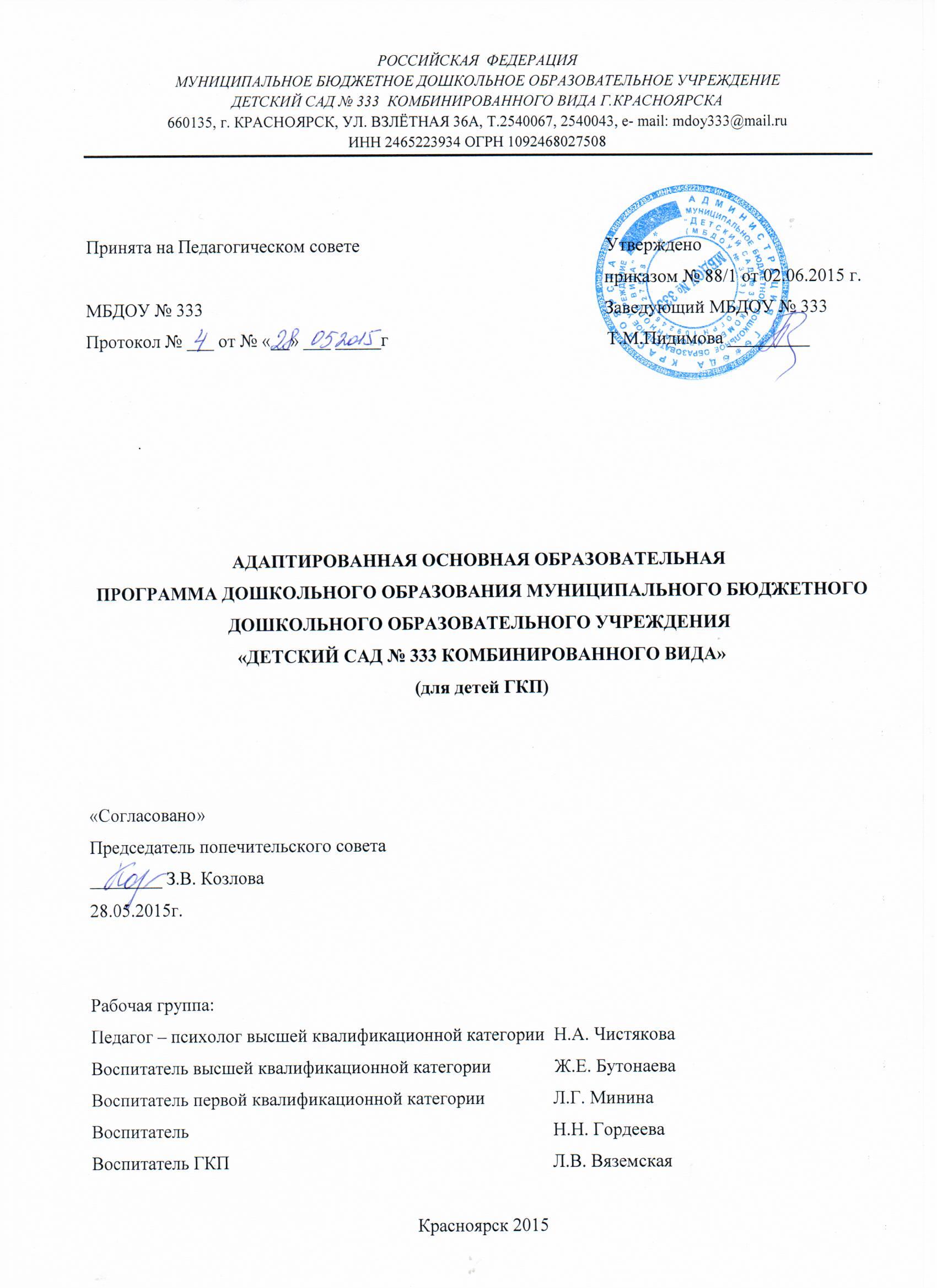 СодержаниеЦЕЛЕВОЙ РАЗДЕЛ Пояснительная записка                                                                                                        Цели и задачи реализации адаптированной Программы для детей ГКПЦели реализации адаптированной Программы: Создание условий для развития личности детей ГКП в различных видах общения и деятельности с учетом их возрастных, индивидуальных психологических и физиологических особенностей;Задачи реализации адаптированной Программы:1)  охрана и укрепление физического и психического здоровья детей ГПК, в том числе их эмоционального благополучия;2) обеспечение равных возможностей для полноценного развития каждого ребенка в период дошкольного детства независимо от места жительства, пола, нации, языка, социального статуса, психофизиологических и других особенностей (в том числе ограниченных возможностей здоровья);3) обеспечение преемственности целей, задач и содержания образования, реализуемых в рамках образовательных программ различных уровней (далее - преемственность основных образовательных программ дошкольного и начального общего образования);4) создание благоприятных условий развития детей ГКП в соответствии с их возрастными и индивидуальными особенностями и склонностями, развития способностей и творческого потенциала каждого ребенка как субъекта отношений с самим собой, другими детьми, взрослыми и миром;5) объединение обучения и воспитания в целостный образовательный процесс на основе духовно-нравственных и социокультурных ценностей и принятых в обществе правил и норм поведения в интересах человека, семьи, общества;6) формирование общей культуры личности детей, в том числе ценностей здорового образа жизни, развития их социальных, нравственных, эстетических, интеллектуальных, физических качеств, инициативности, самостоятельности и ответственности ребенка, формирования предпосылок учебной деятельности;7) обеспечение вариативности и разнообразия содержания Программ и организационных форм дошкольного образования, возможности формирования Программ различной направленности с учетом образовательных потребностей, способностей и состояния здоровья детей; 8) формирование социокультурной среды, соответствующей возрастным, индивидуальным, психологическим и физиологическим особенностям детей; 9) обеспечение психолого-педагогической поддержки семьи и повышения компетентности родителей (законных представителей) в вопросах развития и образования, охраны и укрепления здоровья детей.10) приобщение детей дошкольного возраста к историко-культурным и природным особенностям   Красноярского   края через различные виды  детской деятельности.   1.1.2.Принципы и  подходы к формированию адаптированной ПрограммыМетодологическими основаниями образовательной программы  ДО являются следующие подходы:Культурно-исторический, сущностными характеристиками которого являются:понятие «развитие» – максимально должно быть в зоне ближайшего развития, при этом важным дидактическим принципом является развивающее обучение и научное положение Л.С. Выготского о том, что правильно организованное обучение «ведет» за собой развитие. Важными условиями развития является учет социальной ситуации в образовательной деятельности ребенка.Деятельностный подход. Развитие ребенка осуществляется в процессе его собственной деятельности, которая формируется постепенно, сначала ребенок овладевает деятельностью при взаимодействии со взрослым, затем с другими детьми, в конечном итоге он действует самостоятельно. С точки зрения Л.С. Выготского и В.В. Давыдова ребенок развивается только в процессе правильно организованной деятельности, в соответствии с возрастной периодизацией развития ребенка. Личностно-ориентированный подход. Означает уход от учебно-дисциплинарной к личностно-ориентированной модели взаимодействия. Суть которой заключается не в прямой передаче ребенку знаний, умений и навыков, а его развитие, в этом смысле знания, умения и навыки являются средством его развития. Меняются способы работы. Способ воздействия «сделай как я» меняется на способ взаимодействия. При личностно-ориентированной модели устанавливаются гуманные отношения.Образовательная программа ДО соответствует принципам: 1) полноценное проживание ребенком всех этапов детства (младенческого, раннего и дошкольного возраста), обогащение (амплификация) детского развития;2) построение образовательной деятельности на основе индивидуальных особенностей каждого ребенка, при котором сам ребенок становится активным в выборе содержания своего образования, становится субъектом образования (далее - индивидуализация дошкольного образования);3) содействие и сотрудничество детей и взрослых, признание ребенка полноценным участником (субъектом) образовательных отношений;4) поддержка инициативы детей в различных видах деятельности;5) сотрудничество Организации с семьей;6) приобщение детей к социокультурным нормам, традициям семьи, общества и государства;7) формирование познавательных интересов и познавательных действий ребенка в различных видах деятельности;8) возрастная адекватность дошкольного образования (соответствие условий, требований, методов возрасту и особенностям развития);9) учет этнокультурной ситуации развития детей.1.1.3. Значимые характеристики особенностей развития детей ГКП         Возрастные особенности детей раннего возраста.         Смотреть: Приложение № 1         Индивидуальные особенности контингента воспитанников ГКП.         Смотреть: Приложение № 2         Особенности организации группы кратковременного пребывания.         Смотреть: Приложение № 31.2.Планируемые результаты освоения адаптированной Программы с учётом возрастных возможностей детей ГКП (от 2 до 4 лет)Целевые ориентиры образования в младенческом и раннем возрасте:2 годаребенок интересуется окружающими предметами и активно действует с ними; эмоционально вовлечен в действия с игрушками и другими предметами, стремится проявлять настойчивость в достижении результата своих действий;использует специфические, культурно фиксированные предметные действия, знает назначение бытовых предметов (ложки, расчески, карандаша и пр.) и умеет пользоваться ими. Владеет простейшими навыками самообслуживания; стремится проявлять самостоятельность в бытовом и игровом поведении;владеет активной речью, включенной в общение; может обращаться с вопросами и просьбами, понимает речь взрослых; знает названия окружающих предметов и игрушек;стремится к общению с взрослыми и активно подражает им в движениях и действиях; появляются игры, в которых ребенок воспроизводит действия взрослого;проявляет интерес к сверстникам; наблюдает за их действиями и подражает им;проявляет интерес к стихам, песням и сказкам, рассматриванию картинки, стремится двигаться под музыку; эмоционально откликается на различные произведения культуры и искусства;у ребенка развита крупная моторика, он стремится осваивать различные движения (бег, лазанье, перешагивание и пр.).3 годаРебёнок интересуется окружающими предметами и активно действует с ними; эмоционально вовлечён в действия с игрушками и другими предметами, стремится проявлять настойчивость в достижении результата своих действий. Использует специфические, культурно фиксированные предметные действия, знает назначение бытовых предметов (ложки, расчёски, карандаша и пр.) и умеет пользоваться ими. Владеет простейшими навыками самообслуживания; стремится проявлять самостоятельность в бытовом и игровом поведении. Владеет активной речью, включённой в общение; может обращаться с вопросами и просьбами, понимает речь взрослых; знает названия окружающих предметов и игрушек. Стремится к общению с взрослыми и активно подражает им в движениях и действиях; появляются игры, в которых ребёнок воспроизводит действия взрослого.Проявляет интерес к сверстникам; наблюдает за их действиями и подражает им.Проявляет интерес к стихам, песням и сказкам, рассматриванию картинок, стремится двигаться под музыку; эмоционально откликается на различные произведения культуры и искусства. У ребёнка развита крупная моторика, он стремится осваивать различные виды движения (бег, лазанье, перешагивание и пр.).                                                                                                                                   4 годаРебёнок проявляет любопытство и активность при появлении чего-то совершенно нового (новые предметы ближайшего окружения, звуки, народные игрушки, изобразительные материалы и др.) или предложенного взрослым (сказка, иллюстрации к сказке, игры).Решает простейшие интеллектуальные задачи (ситуации), пытается применить разные способы для их решения, стремится к получению результата, при затруднениях обращается за помощью. Пытается самостоятельно обследовать объекты ближайшего окружения и экспериментировать с ними. Выполняет элементарные перцептивные (обследовательские) действия. Имеет начальные представления о свойствах объектов окружающего мира (форма, цвет, величина, назначение и др.).Сравнивает предметы на основании заданных свойств. Пытается улавливать взаимосвязи между отдельными предметами или их свойствами.Выполняет элементарные действия по преобразованию объектов. Подражает эмоциям взрослых и детей. Испытывает радость и эмоциональный комфорт от проявлений двигательной активности. Проявляет сочувствие к близким людям, привлекательным персонажам. Эмоционально откликается на простые музыкальные образы, выраженные контрастными средствами выразительности, произведения изобразительного искусства, в которых переданы понятные чувства и отношения (мать и дитя).Предпочитает общение и взаимодействие со взрослыми. Начинает задавать вопросы сам в условиях наглядно представленной ситуацииобщения: кто это? Как его зовут? (Инициатива в общении преимущественно принадлежит взрослому.) Выражает свои потребности и интересы вербальными и невербальными средствами. Участвует в коллективных играх и занятиях, устанавливая положительные взаимоотношения с взрослыми (родителями, педагогами) и некоторыми детьми на основе соблюдения элементарных моральных норм и правил поведения (здороваться, прощаться, благодарить, извиняться, обращаться с просьбой и др.). В отдельных случаях может оказать помощь другому. Владеет бытовым словарным запасом: может разговаривать с взрослым на бытовые темы (о посуде и накрывании на стол, об одежде и одевании, о мебели и её расстановке в игровом уголке, об овощах и фруктах и их покупке и продаже в игре в магазин и т. д.). Воспроизводит ритм речи, звуковой образ слова, правильно пользуется речевым дыханием (говорит на выдохе), слышит специально выделяемый при произношении взрослым звук и воспроизводит его, использует в речи простые распространённые предложения; при использовании сложных предложений может допускать ошибки, пропуская союзы и союзные слова. С помощью взрослого составляет рассказы из трёх-четырёх предложений, пользуется системой окончаний для согласования слов в предложении. Соблюдает простые (гигиенические и режимные) правила поведения при контроле со стороны взрослых. Хорошо справляется с процессами умывания, мытья рук при значительном участии взрослого, одевается и раздевается, ухаживает за своими вещами и игрушками при участии взрослого, стремясь к самостоятельным действиям; принимает пищу без участия взрослого. Элементарно ухаживает за своим внешним видом, пользуется носовым платком. Ситуативно проявляет желание принять участие в труде. Самостоятельно справляется с отдельными процессами, связанными с подготовкой к занятиям, приёмом пищи, уборкой групповой комнаты или участка, трудом в природе, вместе со взрослым участвует в отдельных трудовых процессах, связанных с уходом за растениями и животными в уголке природы и на участке. Способен преодолевать небольшие трудности. Испытывает удовлетворение от одобрительных оценок взрослого, стремясь самостоятельно повторить получившееся действие. Обнаруживает способность действовать по указанию взрослых и самостоятельно, придерживаясь основных разрешений и запретов, а также под влиянием социальных чувств и эмоций. Ситуативно проявляет самостоятельность, направленность на результат на фоне устойчивого стремления быть самостоятельным и независимым от взрослого. Имеет отдельные немногочисленные нравственные представления, которые требуют уточнения и обогащения, а иногда и коррекции. Овладевает умением слушать художественное или музыкальное произведение в коллективе сверстников, не отвлекаясь (не менее 5 минут). При напоминании взрослого проявляет осторожность в незнакомой ситуации, выполняет некоторые правила безопасного для окружающего мира природы поведения. Стремится самостоятельно решить личностные задачи, но может сделать это только с помощью взрослого. Воспроизводит самостоятельно или по указанию взрослого несложные образцы социального поведения взрослых или детей. Обретает первичные представления о человеке (себе, сверстнике, взрослом), особенностях внешнего вида людей, контрастных эмоциональных состояниях, о процессах умывания, одевания, купания, еды, уборки помещения, а также об атрибутах и основных действиях, сопровождающих эти процессы. Знает своё имя, возраст в годах, свой пол. Относит себя к членам своей семьи и группы детского сада. Называет близких родственников (папу, маму, бабушку, дедушку,  братьев, сестёр), город (село) и страну, в которых живёт. Имеет представление об основных источниках опасности в быту (горячая вода, огонь, острые предметы и др.), на улице (транспорт), в природе (незнакомые животные, водоёмы) и способах поведения (не ходить по проезжей части дороги, быть рядом со взрослым, при переходе улицы держаться за его руку, идти на зелёный сигнал светофора и т. д.), о некоторых правилах безопасного для окружающего мира природы поведения (не заходить на клумбу, не рвать цветы, листья, не ломать ветки деревьев и кустарников, не бросать мусор). Ориентируется в свойствах музыкального звука (высоко — низко, громко — тихо), простейших средствах музыкальной выразительности (медведь — низкий регистр), простейших характерах музыки (весёлая — грустная). Подпевает элементарные попевки, двигательно интерпретирует простейший метроритм, играет на шумовых музыкальных инструментах. Улавливает образ в штрихах, мазках и в пластической форме. Стремится правильно действовать с изобразительными и пластическими и конструктивными материалами, проводить линии в разных направлениях, обозначая контур предмета и наполняя его. Стремится осваивать различные виды движения: ходить в разном темпе и в разных направлениях; с поворотами; приставным шагом вперёд; на носках; высоко поднимая колени; перешагивая                                                                                                                                                            через предметы (высотой 5—10 см); змейкой между предметами за ведущим; догонять, убегать, бегать со сменой направления и темпа, останавливаться по сигналу; бегать по кругу, по дорожке, обегать предметы; прыгать одновременно на двух ногах на месте и с продвижением вперёд (не менее 4 м); на одной ноге (правой и левой) на месте; в длину с места; вверх с места, доставая предмет одной рукой; одновременно двумя ногами через канат (верёвку), лежащий на полу; одновременно двумя ногами через три-четыре линии (поочерёдно через каждую), расстояние между соседними линиями равно длине шага ребёнка; перелезать через лежащее бревно, через гимнастическую скамейку; влезать на гимнастическую стенку, перемещаться по ней вверх-вниз, передвигаться приставным шагом вдоль рейки; подлезать на четвереньках под две-три дуги (высотой 50—60 см); бросать двумя руками мяч вдаль разными способами (снизу, из-за головы, от груди); катать и перебрасывать мяч друг другу; перебрасывать мяч через препятствие (бревно, скамейку); прокатывать мяч между предметами; подбрасывать и ловить мяч (диаметром 15—20 см) двумя руками; бросать вдаль мяч (диаметром 6—8 см), мешочки с песком (весом 150 г) правой и левой рукой; попадать мячом (диаметром 6—8—12 см) в корзину (ящик), стоящую на полу, двумя и одной рукой (удобной) разными способами с расстояния не менее 1 м; метать мяч одной (удобной) рукой в вертикальную цель (наклонённую корзину), находящуюся на высоте 1 м с расстояния не менее 1 м; кружиться в обе стороны; ловить ладонями (не прижимая к груди) отскочивший от пола мяч (диаметром 15—20 см), брошенный ребёнку взрослым с расстояния 1 м не менее трёх раз подряд; ходить по наклонной доске (шириной 20 см и высотой 30 см) и по напольному мягкому буму (высотой 30 см); стоять не менее 10 с на одной ноге (правой и левой), при этом другая нога согнута в колене перед собой; кататься на санках с невысокой горки; забираться на горку с санками; скользить по ледяным дорожкам с помощью взрослого; кататься на трёхколесном велосипеде; ходить на лыжах по ровной лыжне ступающим и скользящим шагом без палок, свободно размахивая руками, выполнять несложные упражнения на воде.Планируемые результаты освоения адаптированной Программы согласно возрастным особенностям детей.Смотреть: Приложение № 4 II. Содержательный раздел2.1.Описание образовательной деятельности в соответствии с направлениями развития ребенка, представленными в пяти образовательных областях с учетом методических пособий, обеспечивающих реализацию данного содержания.Содержание  по  образовательным областям  определяется конкретной ситуацией в группе: возрастными особенностями и индивидуальными склонностями детей, их интересами, особенностями развития. Педагоги формируют содержание по ходу образовательной деятельности, решая задачи развития детей, в зависимости от сложившейся образовательной ситуации, опираясь на интересы отдельного ребенка или группы детей. Содержание образовательной деятельности обеспечивает развитие детей одновременно в разных образовательных областях. Социально-коммуникативное развитие направлено на: -усвоение норм и ценностей, принятых в обществе, включая моральные и нравственные ценности; -развитие общения и взаимодействия ребенка с взрослыми и сверстниками; -становление самостоятельности, целенаправленности и саморегуляции собственных действий; развитие социального и эмоционального интеллекта, эмоциональной отзывчивости, сопереживания, формирование готовности к совместной деятельности со сверстниками, формирование уважительного отношения и чувства принадлежности к своей семье и к сообществу детей и взрослых в Организации; -формирование позитивных установок к различным видам труда и творчества; -формирование основ безопасного поведения в быту, социуме, природе.-формирование ценностно-смыслового отношения к культуре и   истории  родного города и края.Познавательное развитие предполагает:-развитие интересов детей, любознательности и познавательной мотивации; -формирование познавательных действий, становление сознания; -развитие воображения и творческой активности; -формирование первичных представлений о себе, других людях, объектах окружающего мира, о свойствах и отношениях объектов окружающего мира (форме, цвете, размере, материале, звучании, ритме, темпе, количестве, числе, части и целом, пространстве и времени, движении и покое, причинах и следствиях и др.);- представлений о социокультурных ценностях нашего народа, об отечественных традициях и праздниках, о планете Земля как общем доме людей, об особенностях ее природы, многообразии стран и народов мира;-формирование первичных представлений о малой родине, истории и культуре родного города и края.Речевое развитие включает:владение речью как средством общения и культуры; обогащение активного словаря; развитие связной, грамматически правильной диалогической и монологической речи; развитие речевого творчества; развитие звуковой и интонационной культуры речи, фонематического слуха; знакомство с книжной культурой, детской литературой, понимание на слух текстов различных жанров детской литературы; знакомство с произведениями писателей Красноярского края;формирование звуковой аналитико-синтетической активности как предпосылки обучения грамоте.Художественно-эстетическое развитие предполагает: -развитие предпосылок ценностно-смыслового восприятия и понимания произведений искусства (словесного, музыкального, изобразительного), мира природы; -становление эстетического отношения к окружающему миру; -формирование элементарных представлений о видах искусства;-восприятие музыки, художественной литературы, фольклора; -стимулирование сопереживания персонажам художественных произведений;-реализацию самостоятельной творческой деятельности детей (изобразительной, конструктивно-модельной, музыкальной и др.);-знакомство с художниками и музыкальными деятелями Красноярского края.Физическое развитие включает приобретение опыта в следующих видах деятельности детей: двигательной, в том числе связанной с выполнением упражнений, направленных на развитие таких физических качеств, как координация и гибкость; способствующих правильному формированию опорно-двигательной системы организма, развитию равновесия, координации движения, крупной и мелкой моторики обеих рук, а также с правильным, не наносящем ущерба организму выполнением основных движений (ходьба, бег, мягкие прыжки, повороты в обе стороны);формирование начальных представлений о некоторых видах спорта, овладение подвижными играми с правилами; становление целенаправленности и саморегуляции в двигательной сфере; становление ценностей здорового образа жизни, овладение его элементарными нормами и правилами (в питании, двигательном режиме, закаливании, при формировании полезных привычек и др.);развитие физических качеств через подвижные игры родного края.Конкретное содержание образовательных областей реализуется в различных видах детской деятельности. Виды детской деятельности. Детская деятельность в образовательном процессеСмотреть:  (Приложение 5) 2.2. Описание вариативных форм, способов, методов и средств реализации адаптированной Программы с учетом возрастных и индивидуальных особенностей воспитанников ГКП, специфики их образовательных потребностей и интересовПрограмма реализовывается в различных видах деятельности (общении, игре, познавательно-исследовательской деятельности - как сквозных механизмах развития ребенка): Ранний возраст (1 год - 3 года) - предметная деятельность и игры с составными и динамическими игрушками; экспериментирование с материалами и веществами (песок, вода, тесто и пр.), общение с взрослым и совместные игры со сверстниками под руководством взрослого, самообслуживание и действия с бытовыми предметами-орудиями (ложка, совок, лопатка и пр.), восприятие смысла музыки, сказок, стихов, рассматривание картинок, двигательная активность; Дошкольный возраст (3 года - 8 лет) - ряд видов деятельности, таких как игровая, включая сюжетно-ролевую игру, игру с правилами и другие виды игры, коммуникативная (общение и взаимодействие со взрослыми и сверстниками), познавательно-исследовательская (исследования объектов окружающего мира и экспериментирования с ними), а также восприятие художественной литературы и фольклора, самообслуживание и элементарный бытовой труд (в помещении и на улице), конструирование из разного материала, включая конструкторы, модули, бумагу, природный и иной материал, изобразительная (рисование, лепка, аппликация), музыкальная (восприятие и понимание смысла музыкальных произведений, пение, музыкально-ритмические движения, игры на детских музыкальных инструментах) и двигательная (овладение основными движениями) формы активности ребенка.Формы реализации Образовательной Программы. Образовательная программа дошкольного образования реализуется в  групповой, подгрупповой, индивидуальной формах.Примерная структура планирования образовательной деятельности, примерная форма планирования непосредственно – образовательной деятельности, циклограмма образовательной деятельности в режимные отрезки времени даны Смотреть: Приложение №6Примерное комплексное планирование представлено  Смотреть Приложение № 7 При реализации адаптированной Программы используются различные средства работы с детьми дошкольного возраста: -демонстрационные (применяемые взрослым) и раздаточные (используемые детьми); -визуальные (для зрительного восприятия), аудиовизуальные (для слухового восприятия); -естественные (натуральные) и искусственные (созданные человеком); - реальные (существующие) и виртуальные (не существующие, невозможные) и др.; С точки зрения содержания дошкольного образования, имеющего деятельностную основу, используются средства, направленные на развитие деятельности детей: - двигательной (оборудование для ходьбы, бега, ползания, лазанья, прыгания, занятий с мячом и др.); -игровой (игры, игрушки);          - коммуникативной (дидактический материал); -чтения (восприятия) художественной литературы (книги для детского чтения, в том числе аудиокниги, иллюстративный материал); - познавательно-исследовательской (натуральные предметы для исследования и образно-символический материал, в том числе макеты, карты, модели, картины и др.); -трудовой (оборудование и инвентарь для всех видов труда); - продуктивной (оборудование и материалы для лепки, аппликации, рисования и конструирования, в том числе строительный материал, конструкторы, природный и бросовый материал); - музыкально-художественной (детские музыкальные инструменты, дидактический материал и др.). 2.3. Особенности образовательной деятельности разных видов и культурных практикКультурные практики     Содержание образования основываться на развитии  универсальных культурных умений, которые формируются уже в период дошкольного детства, а затем «достраиваются» и совершенствуются в течение всей последующей жизни. Универсальные культурные умения это готовность и способность ребёнка действовать во всех обстоятельствах жизни и деятельности на основе культурных норм. Для становления универсальных культурных умений существуют особые культурные практики ребёнка, которые обеспечивают его активную и продуктивную образовательную деятельность. Это – разнообразные, основанные на текущих и перспективных интересах ребёнка виды самостоятельной деятельности, поведения и опыта, складывающегося с первых дней его жизни.Культурные практики – это:способы самоопределения и самореализации, тесно связанные с содержанием его бытия и события с другими людьми.апробация (постоянные и единичные пробы) новых способов и форм деятельности и поведения в целях удовлетворения разнообразных потребностей и интересов. При этом «зона ближайшего развития дополняет понятие «культурные практики».Культурные практики вырастают на основе, с одной стороны, взаимодействия с взрослыми, а с другой стороны, на основе его постоянно расширяющихся самостоятельных действий (собственных проб, поиска, выбора, манипулирования предметами и действиями, конструирования, фантазирования).На основе культурных практик ребёнка формируются его привычки, пристрастия, интересы и излюбленные занятия, а также в известной мере черты характера и стиль поведения. В рамках культурных практик развивается доминирующая культурная идея ребёнка, часто становящаяся делом всей его последующей жизни.К культурным практикам можно отнести всё разнообразие исследовательских, социально-ориентированных, организационно-коммуникативных, художественных способов действий. В этих практических процессах-пробах ребенок сам, в соответствии с собственными мотивами и индивидуальной программой образования, овладевает интересной для него информацией, учится учиться в непосредственной образовательной деятельности в проектировании, соответствующих для него видах деятельности.Культурные практики – это также стихийное и подчас обыденное освоение разного опыта общения и группового взаимодействия с взрослыми, сверстниками и младшими детьми, а также приобретение собственного нравственного, эмоционального опыта сопереживания, заботы, эмпатии, помощи и т.п. Основным показателем освоения культурных практик являются – культурные умения Практика ребёнка становится культурной (а не социальной или учебной, или иной), когда она открывает возможности для его личной инициативы, осмысления его повседневного опыта и создания собственных артефактов, образцов и творческих продуктов деятельности на основе осваиваемых культурных норм (где культура – сущностное качество любой формы деятельности).Культурные практики включают непосредственную образовательную деятельность, которую организует взрослый, самостоятельную деятельность детей в рамках освоения индивидуальных программ, поэтому особое внимание уделяется:индивидуальной организации разнообразных образовательных процессов, их суммированию и включению в жизнь сообщества;конструированию педагогической деятельности на основе инициативы, интересов и мотивации детей;проектной форме организации всех культурных практик;взаимодополняемости основного и дополнительного образования;обеспечению демократического образа жизни детского сообщества как гаранта перехода образования от информационной к деятельностной модели организации.Культурные практики – это продуктивный путь решения наиболее острых проблем современного образования, обеспечивающего индивидуализацию для каждого ребёнка.Воспитателем организуются разнообразные культурные практики, ориентированные на проявление детьми самостоятельности и творчества в разных видах деятельности. В культурных практиках воспитателем создается атмосфера свободы выбора, творческого обмена и самовыражения, сотрудничества взрослого и детей. Организация культурных практик носит преимущественно подгрупповой характер.Совместная игра воспитателя и детей (сюжетно-ролевая, режиссерская, игра-драматизация, строительно-конструктивные игры) направлена на обогащение содержания творческих игр, освоение детьми игровых умений, необходимых для организации самостоятельной игры. Ситуации общения и накопления положительного социально-эмоционального опыта носят проблемный характер и заключают в себе жизненную проблему близкую детям дошкольного возраста, в разрешении которой они принимают непосредственное участие.  Творческая мастерская предоставляет детям условия для использования и применения знаний и умений. Мастерские разнообразны по своей тематике  Музыкально-театральная и литературная гостиная (детская студия) - форма организации художественно-творческой деятельности детей, предполагающая организацию восприятия музыкальных и литературных произведений, творческую деятельность детей и свободное общение воспитателя и детей на литературном или музыкальном материале. Сенсорный и интеллектуальный тренинг – система заданий, преимущественно игрового характера, обеспечивающая становление системы сенсорных эталонов (цвета, формы, пространственных отношений и др.), способов интеллектуальной деятельности (умение сравнивать, классифицировать, составлять сериационные ряды, систематизировать по какому-либо признаку и пр.).  Детский досуг - вид деятельности, целенаправленно организуемый взрослыми для игры, развлечения, отдыха.  Коллективная и индивидуальная трудовая деятельность носит общественно полезный характер и организуется как хозяйственно-бытовой труд и труд в природе.2.4.Способы и направления поддержки детской инициативыУсловия, необходимые для создания социальной ситуации развития детей, соответствующей специфике дошкольного возраста, предполагают:1) обеспечение эмоционального благополучия через:-непосредственное общение с каждым ребенком;-уважительное отношение к каждому ребенку, к его чувствам и потребностям;2) поддержку индивидуальности и инициативы детей через:-создание условий для свободного выбора детьми деятельности, участников совместной деятельности;-создание условий для принятия детьми решений, выражения своих чувств и мыслей;-недирективную помощь детям, поддержку детской инициативы и самостоятельности в разных видах деятельности (игровой, исследовательской, проектной, познавательной и т.д.);3) установление правил взаимодействия в разных ситуациях:-создание условий для позитивных, доброжелательных отношений между детьми, в том числе принадлежащими к разным национально-культурным, религиозным общностям и социальным слоям, а также имеющими различные (в том числе ограниченные) возможности здоровья;-развитие коммуникативных способностей детей, позволяющих разрешать конфликтные ситуации со сверстниками;-развитие умения детей работать в группе сверстников;4) построение вариативного развивающего образования, ориентированного на уровень развития, проявляющийся у ребенка в совместной деятельности со взрослым и более опытными сверстниками, но не актуализирующийся в его индивидуальной деятельности (далее - зона ближайшего развития каждого ребенка), через:-создание условий для овладения культурными средствами деятельности;-организацию видов деятельности, способствующих развитию мышления, речи, общения, воображения и детского творчества, личностного, физического и художественно-эстетического развития детей;                                                        -поддержку спонтанной игры детей, ее обогащение, обеспечение игрового времени и пространства;-оценку индивидуального развития детей;5) взаимодействие с родителями (законными представителями) по вопросам образования ребенка, непосредственного вовлечения их в образовательную деятельность, в том числе посредством создания образовательных проектов совместно с семьей на основе выявления потребностей и поддержки образовательных инициатив семьи.Способы и направления поддержки детской инициативыПриоритетная сфера инициативы – предметная деятельность  и внеситуативно-личностное общение (2-3 года)Деятельность воспитателя по поддержке детской инициативы:создавать условия для реализации собственных планов и замыслов каждого ребёнка;рассказывать детям об их реальных, а также возможных в будущем достижениях;отмечать и публично поддерживать любые успехи детей;Приоритетная сфера инициативы – продуктивная деятельность (3-4 года)Деятельность воспитателя по поддержке детской инициативы:всемерно поощрять самостоятельность детей и расширять её сферу;помогать ребёнку найти способ реализации собственных поставленных целей;поддерживать стремление научиться делать что-то и радостное ощущение возрастающей умелости;в ходе занятий и в повседневной жизни терпимо относиться к затруднениям ребёнка, позволять ему действовать в своём темпе;не критиковать результаты деятельности детей, а также их самих. Использовать в роли носителей критики только игровые персонажи, для которых создавались эти продукты. Ограничить критику исключительно результатами продуктивной деятельности;учитывать индивидуальные особенности детей, стремиться найти подход к застенчивым, нерешительным, конфликтным, непопулярным детям;уважать и ценить каждого ребенка независимо от его достижений, достоинств и недостатков;создавать в группе положительный психологический микроклимат, в равной мере проявляя любовь и заботу ко всем детям: выражать радость при встрече; использовать ласку и теплое слово для выражения своего отношения к ребенку; проявлять деликатность и тактичность.Приоритетная сфера инициативы – познание окружающего мира (4 – 5 лет)Деятельность воспитателя по поддержке детской инициативы:поощрять желание ребёнка строить первые собственные умозаключения, внимательно выслушивать все его рассуждения, проявлять уважение к его интеллектуальному труду;создавать условия и поддерживать театрализованную деятельность детей, их стремление переодеваться («рядиться»);обеспечить условия для музыкальной импровизации, пения и движений под популярную музыку;создавать в группе возможность, используя мебель и ткани, строить «дома», укрытия для игр;негативные оценки можно давать только поступкам ребенка и только один на один, а не на глазах у группы;недопустимо диктовать детям, как и во что они должны играть; навязывать им сюжеты игры. Развивающий потенциал игры определяется тем, что это самостоятельная, организуемая самими детьми деятельность;участие взрослого в играх детей полезно при выполнении следующих условий: дети сами приглашают взрослого в игру или добровольно соглашаются на его участие; сюжет и ход игры, а также роль, которую взрослый будет играть, определяют дети, а не педагог; характер исполнения роли также определяется детьми;привлекать детей к украшению группы к праздникам, обсуждая разные возможности и предложения;побуждать детей формировать и выражать собственную эстетическую оценку воспринимаемого, не навязывая им мнения взрослых;привлекать детей к планированию жизни группы на день.2.5. Особенности взаимодействия педагогического коллектива с семьями воспитанниковЦель и задачи:Цель - создание необходимых условий для формирования ответственных взаимоотношений с семьями детей и развития компетентности родителей; обеспечение права родителей на уважение и понимание, на участие в жизни Организации.Задачи взаимодействия Организации и семьи:изучение отношения педагогов и родителей к различным вопросам воспитания, обучения, развития детей, условий организации разнообразной деятельности в Организации и семье;знакомство педагогов и родителей с лучшим опытом воспитания в Организации и семье, а также с трудностями, возникающими в семейном и общественном воспитании детей;информирование друг друга об актуальных задачах воспитания и обучения детей и о возможностях Организации и семьи в решении данных задач;создание в Организации условий для разнообразного по содержанию и формам сотрудничества, способствующего развитию конструктивного взаимодействия педагогов и родителей с детьми;привлечение семей детей к участию в совместных с педагогами мероприятиях, организуемых в районе (городе, крае);поощрение родителей за внимательное отношение к разнообразным стремлениям и потребностям ребенка, создание необходимых условий для их удовлетворения в семье.Направления и формы взаимодействия  Организации и семьи1. Взаимопознание и взаимоинформирование.Успешное взаимодействие возможно лишь в том случае, если Организация знакома с воспитательными возможностями семьи ребенка, а семья имеет представление об Организации, которой доверяет воспитание ребенка. Это позволяет оказывать друг другу необходимую поддержку в развитии ребенка, привлекать имеющиеся педагогические ресурсы для решения общих задач воспитания.Формами работы в данном направлении являются:специально организуемая социально-педагогическая диагностика с использованием бесед, анкетирования, сочинений; посещение педагогами семей воспитанников; организация дней открытых дверей в Организации; разнообразные собрания - встречи, ориентированные на знакомство с достижениями и трудностями воспитывающих детей сторон.2. Непрерывное образование воспитывающих взрослых.Непрерывное образование родителей - обогащение знаниями, установками и умениями, необходимыми для ухода за детьми и их воспитания, гармонизации семейных отношений; выполнение родительских ролей в семье и обществе. Формами образования и просвещения в данном направлении являются: конференции (в том числе и онлайн-конференции), родительские собрания (общие детсадовские, районные, городские, краевые), родительские и педагогические чтения, лекции, семинары, мастер-классы, тренинги, игры.Принципы реализации взаимодействия Организации и семьи:целенаправленность - ориентация на цели и приоритетные задачи образования родителей;адресность - учет образовательных потребностей родителей;доступность - учет возможностей родителей освоить предусмотренный Программой материал; индивидуализации - преобразования содержания, методов обучения и темпов освоения Программы в зависимости от реального уровня знаний и умений родителей;участия заинтересованных сторон (педагогов и родителей) в инициировании, обсуждении и принятии решений, касающихся содержания образовательных программ и их корректировки.3. Совместная деятельность педагогов, родителей, детейОпределяющей целью разнообразной совместной деятельности в триаде «педагоги-родители-дети» является удовлетворение не только базисных стремлений и потребностей ребенка, но и стремлений и потребностей родителей и педагогов.Формы организации совместной деятельности воспитывающих взрослых: акции, ассамблеи, вечера музыки и поэзии, посещения семьями программных мероприятий семейного абонемента, организованных учреждениями культуры и искусства, по запросу Организации; семейные гостиные, фестивали, семейные клубы, вечера вопросов и ответов, салоны, студии, праздники (в том числе семейные), прогулки, экскурсии, проектная деятельность, семейный театр.Модель взаимодействия Организации и семьиСмотреть: Приложение № 82.6. Особенности адаптации ребенка к условиям детского сада Смотреть: Приложение № 9III. ОРГАНИЗАЦИОННЫЙ РАЗДЕЛ3.1. Описание материально – технического обеспечения ПрограммыСмотреть : Приложение № 103.2. Обеспеченность методическими материалами, средствами обучения и воспитания. Смотреть:  Приложение № 113.3. Распорядок / режим дняЕжедневная организация жизни и деятельности детей ГКП «Теремок» и образовательная деятельность в ходе режимных моментов.3.4.Особенности традиционных событий, праздников, мероприятий.Развлечения. Создавать условия для самостоятельной деятельности детей, отдыха и получения новых впечатлений. Развивать интерес к познавательным развлечениям, знакомящим с традициями и обычаями народа, истоками культуры.                                                                                                                                                             Вовлекать детей в процесс подготовки разных видов развлечений; формировать желание участвовать в кукольном спектакле, музыкальных и литературных концертах; спортивных играх и т.д.Осуществлять патриотическое и нравственное воспитание.Приобщать к художественной культуре. Развивать умение и желание заниматься интересным творческим делом (рисовать, лепить и т.д.).Праздники. Продолжать приобщать детей к праздничной культуре русского народа. Воспитывать желание принимать участие в праздниках.Формировать чувство сопричастности к событиям, которые происходят в детском саду, стране. Воспитывать любовь к Родине.Организовывать утренники, посвященные Новому году, 8 Марта, Дню - защитника Отечества, праздникам народного календаря.Перечень развлечений и праздников:Ежегодные традиционные праздники: «Новый год», «День защитника Отечества», «Проводы Зимы», «8 Марта», «День Победы», выпускной, «День защиты детей»; «День Знаний», «День пожилого человека», «День матери», «День рождения детского сада», праздники, традиционные для группы, дни рождения детей.Тематические праздники и развлечения в соответствии с  темами недель.Театрализованные представления, концерты, спортивные развлечения. 3.5.Особенности организации развивающей предметно - пространственной среды Развивающая предметно-пространственная среда обеспечивает максимальную реализацию образовательного потенциала пространства Организации, Группы, а также территории, прилегающей к Организации или находящейся на небольшом удалении, приспособленной для реализации Программы (далее - участок), материалов, оборудования и инвентаря для развития детей дошкольного возраста в соответствии с особенностями каждого возрастного этапа, охраны и укрепления их здоровья, учета особенностей и коррекции недостатков их развития.Развивающая предметно-пространственная среда  обеспечивает возможность общения и совместной деятельности детей (в том числе детей разного возраста) и взрослых, двигательной активности детей, а также возможности для уединения.Развивающая предметно-пространственная среда обеспечивает:реализацию различных образовательных программ;в случае организации инклюзивного образования - необходимые для него условия;учет национально-культурных, климатических условий, в которых осуществляется образовательная деятельность; учет возрастных особенностей детей.     Развивающая предметно-пространственная среда должна быть содержательно-насыщенной, трансформируемой, полифункциональной, вариативной, доступной и безопасной.1) Насыщенность среды должна соответствовать возрастным возможностям детей и содержанию Программы.Образовательное пространство должно быть оснащено средствами обучения и воспитания (в том числе техническими), соответствующими материалами, в том числе расходным игровым, спортивным, оздоровительным оборудованием, инвентарем (в соответствии со спецификой Программы).Организация образовательного пространства и разнообразие материалов, оборудования и инвентаря (в здании и на участке) должны обеспечивать:игровую, познавательную, исследовательскую и творческую активность всех воспитанников, экспериментирование с доступными детям материалами (в том числе с песком и водой);двигательную активность, в том числе развитие крупной и мелкой моторики, участие в подвижных играх и соревнованиях;эмоциональное благополучие детей во взаимодействии с предметно-пространственным окружением;возможность самовыражения детей.Для детей младенческого и раннего возраста образовательное пространство должно предоставлять необходимые и достаточные возможности для движения, предметной и игровой деятельности с разными материалами.2) Трансформируемость пространства предполагает возможность изменений предметно-пространственной среды в зависимости от образовательной ситуации, в том числе от меняющихся интересов и возможностей детей;3) Полифункциональность материалов предполагает:возможность разнообразного использования различных составляющих предметной среды, например, детской мебели, матов, мягких модулей, ширм и т.д.;наличие в Организации или Группе полифункциональных (не обладающих жестко закрепленным способом употребления) предметов, в том числе природных материалов, пригодных для использования в разных видах детской активности (в том числе в качестве предметов-заместителей в детской игре).4) Вариативность среды предполагает:наличие в Организации или Группе различных пространств (для игры, конструирования, уединения и пр.), а также разнообразных материалов, игр, игрушек и оборудования, обеспечивающих свободный выбор детей;периодическую сменяемость игрового материала, появление новых предметов, стимулирующих игровую, двигательную, познавательную и исследовательскую активность детей.5) Доступность среды предполагает:доступность для воспитанников, в том числе детей с ограниченными возможностями здоровья и детей-инвалидов, всех помещений, где осуществляется образовательная деятельность;                                                       свободный доступ детей, в том числе детей с ограниченными возможностями здоровья, к играм, игрушкам, материалам, пособиям, обеспечивающим все основные виды детской активности;исправность и сохранность материалов и оборудования.6) Безопасность предметно-пространственной среды предполагает соответствие всех ее элементов требованиям по обеспечению надежности и безопасности их использования.В помещении групп раннего возраста  создаются следующие центры активности:• Физического развития; • Сюжетных игр; • Строительных игр; • Игр с транспортом; • Игр с природным материалом (песком водой); • Творчества; • Музыкальных занятий; • Чтения и рассматривания иллюстраций; • Релаксации (уголок отдыха и уединения).В группах дошкольного возраста создаются различные центры активности: «Центр познания» обеспечивает решение задач познавательно-исследовательской деятельности детей (развивающие и логические игры, речевые игры, игры с буквами, звуками и слогами; опыты и эксперименты); «Центр творчества» обеспечивает решение задач активизации творчества детей (режиссерские и театрализованные, музыкальные игры и импровизации, художественно-речевая и изобразительная деятельность);  «Игровой центр», обеспечивающий организацию самостоятельных сюжетно-ролевых игр; «Литературный центр», обеспечивающий литературное развитие дошкольников; «Спортивный центр», обеспечивающий двигательную активность и организацию здоровьесберегающей деятельности детей. IV ДОПОЛНИТЕЛЬНЫЙ РАЗДЕЛ4.1. Краткая презентация программы Адаптированная образовательная Программа для детей группы кратковременного пребывания  (далее по тексту – АОП ГКП) разработана в соответствии с требованиями Федерального государственного образовательного стандарта дошкольного образования (далее по тексту – ФОС ДО).АОП ГКП сформирована как Программа психолого-педагогической поддержки позитивной социализации и индивидуализации, развития личности детей раннего и дошкольного  возраста.  В АОП ДО представлены особенности развития детей раннего и дошкольного возраста, определено содержание образовательной работы с детьми. Описаны промежуточные результаты, которые может достичь ребёнок к моменту прохождения  АОП ГКП.      Программа направлена на развитие личности детей дошкольного возраста в различных видах общения и деятельности с учетом их возрастных, индивидуальных психологических и физиологических особенностей, развитие индивидуальных способностей и потенциальных возможностей детей, формирование у детей основ гражданственности и патриотизма на примере знакомства с историей и культурой города Красноярска и Красноярского края.    Большое внимание в Программе уделяется охране и укреплению физического и психического здоровья, эмоциональному благополучию детей.4.2. Перечень приложений к программеПриложение № 1 - Возрастные особенности детей раннего возрастаПриложение № 2 - Индивидуальные особенности контингента воспитанников ГКППриложение № 3 - Особенности организации группы кратковременного пребыванияПриложение № 4 - Планируемые результаты освоения адаптированной Программы согласно возрастным особенностям детей  Приложение  № 5 - Виды детской деятельности. Детская деятельность в образовательном   процессеПриложение № 6 - Примерная структура планирования образовательной деятельностиПриложение № 7 – Комплексно – тематическое планирование Приложение № 8 - Модель взаимодействия Организации и семьиПриложение № 9 - Особенности адаптации ребенка к условиям детского садаПриложение № 10 - Описание материально – технического обеспечения ПрограммыПриложение № 11 - Обеспеченность методическими материалами, средствами обучения и воспитания Приложение № 1 - Возрастные особенности детей раннего возрастаВозрастные особенности детей раннего возрастаМладенчество и ранний возраст Младенчество и раннее детство являются важнейшими этапами в развитии человека, так как в это время происходит интенсивное созревание всех органов и систем. На основе физиологических процессов и под влиянием педагогических воздействий взрослого у ребёнка развиваются ощущения, восприятие, память, мышление, речь, формируется доверие к миру, доброжелательное отношение к людям, творческая позиция. Становление данных качеств у детей не происходит спонтанно, требуется адекватное участие взрослого, определённые формы общения и совместная деятельность с ребёнком. Периоды младенчества и раннего детства играют решающую роль в становлении личности человека, поскольку ошибки, допущенные в данное время, трудно корректировать и компенсировать в последующие этапы жизни человека. Каждому возрастному этапу присуща ведущая деятельность, которая обеспечивает развитие кардинальных линий психического развития (Л. С. Выготский, А. Н. Леонтьев). Ведущая деятельность связывает детей с элементами окружающей действительности, которые в данный момент являются источниками психического развития. Для правильного воспитания детей педагогу и родителям необходимо знать закономерности развития в каждый из возрастных периодов. В период младенчества (с момента рождения до 1 года жизни) ведущей деятельностью является общение. В период раннего возраста (от 1 года до 3 лет) ведущей является предметная деятельность. Характеристика возрастных особенностей развития детей от 2 месяцев до 3 лет необходима для правильной организации образовательного процесса, как в условиях семьи, так и в условиях дошкольного образовательного учреждения (группы). От 2 месяцев до 1 года Период от рождения до 1 года является временем наиболее интенсивного развития организма ребёнка. Данный возрастной этап включает 4 качественно различных периода, в каждом из которых выделяются свои ведущие умения, влияющие на дальнейшее развитие ребёнка. Примерная периодизация выглядит следующим образом: от рождения до 2,5-3 месяцев (включает и период новорождённости); от 3 до 5-6 месяцев; от 6 до 9 месяцев; от 9 месяцев до 1 года. Период новорождённости характеризуется следующими показателями: масса тела новорождённого составляет 3-4 кг; длина тела 49-52 см; окружность головы 35 см, окружность груди 34 см; движения активны; выражены физиологические рефлексы и мышечный тонус. Новорождённый почти всё время спит, что обусловлено особенностью нервной системы, поскольку преобладают процессы торможения. Во время сна отмечается хаотичность движений. Активность ребёнка проявляется лишь во время кормления или изменения внешних условий. В период новорождённости ребёнок совершенно беспомощен, поэтому без опеки взрослого может погибнуть. Данный период является переходным между внутриутробным и внеутробным. С первого дня жизни малыша его жизнь социально опосредована, поскольку осуществляется уход за ребёнком. Все средства ухода (предметы кормления, купания, сна и т. д.) социально сформированы, т. е. выработаны в процессе культурно-исторического развития общества. По мере роста младенца формируются зрительный и слуховой анализаторы. Важное приобретение новорождённого в этот период зрительное и слуховое сосредоточение на лице матери во время кормления. К концу периода новорождённости взрослый вызывает у ребёнка активность слежения за движением предмета и умение прислушиваться к звукам. Характеристикой развития ребёнка в период новорождённости является: сосредоточение внимания на воздействиях взрослого и предметов, а также улыбка при взгляде на близкого человека. Новорождённость вы- ступает как подготовительный этап в развитии общения ребёнка и взрослого. Доброжелательное отношение к ребёнку, любовь и забота взрослого стимулируют у ребёнка появление новой положительной эмоции - улыбки в ответ на разговор взрослого. Улыбка свидетельствует о том, что заканчивается период новорождённости и начинается новая стадия развития - период младенчества. С конца периода новорождённости до 2,5-3 месяцев увеличивается длительность бодрствования (до 1-1,5 ч), формируется чёткое чередование сна и бодрствования в течение дня. Такой ритм является важным для ребёнка - на его основе будет формироваться дальнейший режим малыша, адаптирующий его к жизни взрослых. Ведущим в развитии ребёнка на этом этапе является формирование зрительных и слуховых ориентировочных реакций: во время бодрствования ребёнок следит за движущейся игрушкой, взрослым, прислушивается к звукам речи, звучанию погремушки. На этой основе у него развивается речевой слух, устанавливается связь между зрительными и слуховыми впечатлениями. Появление «комплекса оживления» (2-2,5 месяца) является одним из ведущих умений первого периода развития ребёнка. Этот специфический акт в поведении младенца, характеризующийся улыбкой, двигательными и вокальными реакциями при виде близкого ребёнку человека, служит подготовительным этапом развития речи. «Комплекс оживления» является одной из первых функций общения, показателем нормального социального развития ребёнка. Таким образом, ведущими умениями ребёнка в период от рождения до 3 месяцев являются: появление улыбки, «комплекса оживления», развитие двигательных умений (общих движений и движений руки), умение держать голову в вертикальном положении. Второй период младенчества (от 3 до 5- 6 месяцев) характеризуется следующими показателями: ребёнок прибавляет в весе, росте, спокойно засыпает, бодрствует в течение 1,5- 2 ч, получает питание каждые 3,5-4 ч. В период 3-6 месяцев ребёнок приобретает умение различать звуки, цвет, форму предметов. У него появляются свои предпочтения в виде любимых игрушек, услышанной мелодии. Эмоциональные проявления в данном периоде усложняются: появляется привязанность к близким людям, находящимся в постоянном контакте с ребёнком. В этот период у детей формируется потребность в общении. На первом году жизни детей формируются две формы общения: в первом полугодии эмоционально-непосредственная форма общения; во втором полугодии эмоционально-опосредованная форма общения. В возрасте 5 месяцев развиваются, голосовые реакции появляется, гуление, а к 6 месяцам отдельные слоги. Умение произносить звуки дети используют для привлечения внимания взрослых, который выступает теперь не только как источник удовлетворения потребностей ребёнка, но и как партнёр по общению. Теперь активность в установлении контактов переходит от взрослого к ребёнку. Малыш начинает воздействовать на взрослого, чтобы вступить с ним в общение, побудить к контакту. Общение носит ситуативный и непосредственный характер, поскольку осуществляется в данной конкретной ситуации и по её поводу. Малыш ещё не владеет основным средством общения речью, которая помогает ему выйти за пределы конкретной ситуации. Ведущие умения ребёнка в период первого полугодия жизни развиваются под непосредственным влиянием общения со взрослым: развивается хватательное умение руки брать игрушку, удерживать её; общие двигательные умения, подготавливающие ребёнка к ползанию. Таким образом, первое полугодие жизни ребёнка характеризуется становлением эмоционального общения и интенсивным развитием сенсорики, зрения, слуха. Третий период жизни ребёнка первого года (от 6 до 9 месяцев) характеризуется следующими показателями: продолжается интенсивный рост ребёнка; вес ежемесячно увеличивается на 500-600 г, рост - на 2 см; прорезываются первые зубы; ребёнок начинает ползать, вставать на ноги с помощью взрослого; к 9 месяцам делает самостоятельные попытки вставать. С 6 месяцев детей организуют по режиму с трёхразовым дневным сном, а с 9 месяцев малыши переходят на режим с двухразовым дневным сном. К концу данного периода количество времени, отведённое для бодрствования, увеличивается до 3 часов. Кормят детей через 4 часа (5 раз в сутки). Во втором полугодии первого года жизни появляется новая форма общения ребёнка со взрослыми, обусловленная практическим взаимодействием по поводу предметов: контакт, одобрение, поддержка. Ребёнок интенсивно осваивает манипулирование с предметами; его пространство расширяется, создаются предпосылки для развития действий с предметами и предметного восприятия. Во втором полугодии у детей развивается понимание речи (до 50-100 названий), которое включает ряд этапов: ребёнок находит взглядом показываемый и называемый предмет; по слову взрослого находит предмет в любом месте; откликается на своё имя, проделывает простые движения («ладушки»); к концу первого года жизни понимает названия игрушек, действий с предметами. Взрослый по-прежнему остаётся в центре внимания ребёнка, но общение меняется в сторону одобрения успешности совершенствования предметных действий, совершаемых ребёнком. Таким образом, ведущими умениями ребёнка в период 6-9 месяцев являются: манипулирование с предметами, двигательная активность (ползание), развитие понимания речи. Период с 9 до 12 месяцев младенческого возраста характеризуется следующими показателями: ребёнок продолжает интенсивно развиваться (вес к году достигает 9-10 кг; рост -75 см); время бодрствования увеличивается до 3,5-4 ч; интервалы между кормлениями колеблются от 3,5 до 4,5 ч; увеличивается активность ребёнка в процессе кормления (сам пьёт, ставит на стол чашку и т. д.). В этот период совершенствуются движения: ребёнок хорошо ползает, свободно встаёт, придерживаясь за опору, начинает самостоятельно ходить. После 11 месяцев ребёнок ходит без поддержки и помощи взрослого в разных направлениях. В период от 9 до 12 месяцев совершенствуется понимание речи. Ребёнок не только находит названную игрушку среди многих других, но и показывает несколько однородных предметов, если они внешне незначительно отличаются друг от друга. К концу первого года слова в речи взрослого начинают приобретать обобщённый характер. Начинает формироваться активная речь. Первые слова появляются на основе развития понимания речи, способности лепетать и подражать. Слоги, вошедшие в лепет ребёнка, в конце первого года становятся составными частями произносимых им слов: мама, папа, баба и т. д. К концу года ребёнок произносит от 10 до 15 простых слов. По мере того как ребёнок узнает всё большее число слов и начинает более тонко различать окружающее, он правильнее использует слова для обозначения предметов, животных, движений и для выражения своих желаний. Под влиянием понимания речи усложняются действия с предметами. В 10-12 месяцев ребёнок по показу и слову взрослого учится выполнять действия, которые становятся более разнообразными и носят целенаправленный характер: выполняет действия, направленные на получение результата (открыть, закрыть, снять и т. д.). Увеличивается количество действий, выполняемых с одним предметом; действия становятся настойчивыми, он стремится к достижению цели. По просьбе взрослого ребёнок пытается воспроизвести известные ему действия. У ребёнка развиваются предпосылки игровой деятельности. С развитием действий с предметами обогащается личный опыт ребёнка новыми впечатлениями, совершенствуется зрительное, слуховое, тактильное восприятие. К концу года ребёнок может отличить мячик от колечка, узнать на фотографии маму, папу и т. д. В возрасте от 10 месяцев до 1 года у ребёнка детализируется собственный образ. Малыш узнаёт себя в зеркале, пытается изменить свою внешность, ориентируясь на зеркальное отражение. Ближе к году усложняется характер общения ребёнка с окружающими его взрослыми: появляются сложные эмоциональные переживания - жалость, ревность и т. д. В этот период проявляются формы положительного общения с другими детьми: играют рядом, делятся игрушкой. К концу первого года жизни в личностном развитии ребёнка появляются изменения, связанные зачастую с обидчивостью, настырностью, агрессивностью. Это новый этап в развитии ребёнка, который определяется как кризис первого года жизни. Несмотря на негативные проявления, кризис личностного развития ведёт за собой возросшую самостоятельность маленького человека. При адекватном отношении взрослых кризис первого года протекает без негативной симптоматики, проявляясь в новых умениях отношения к окружающим. Таким образом, ведущими достижениями в младенческом возрасте в сферах деятельности, познания и личности являются: появление общения со взрослым; освоение манипулятивной деятельности с предметами; появление первых социальных эмоций; формирование потребности в общении со взрослым; в сфере познавательной деятельности возникновение представления о предмете, имеющем определённые свойства; появление зачатков мышления; возникновение предпосылок для освоения пассивной и активной речи. От 1 года до 2 лет Второй год имеет особое значение в жизни ребёнка. В этот период ребёнок овладевает ходьбой, что способствует быстрому сенсорному развитию; у него происходит постепенное формирование активной речи. На втором году жизни происходит дальнейшее физическое и психическое развитие ребёнка. Ежемесячная прибавка в весе составляет 170-190 г; в росте -1 см. Вес двухлетнего ребёнка в среднем достигает 12,0-12,7 кг, рост - 85-86 см. В 2 года у ребёнка 20 молочных зубов. Активное бодрствование становится длительнее: в первом полугодии 3-4 ч; во втором -4- 5,5 ч. Суточное количество сна уменьшается от 14 до 12,5 ч. Второй год жизни характеризуется тем, что ребёнок начинает говорить, ходить, овладевает простыми способами действий с предметами. У него формируются сложные и важные функции мозга, поведение, складывается характер. Малыш ещё не может обойтись без помощи взрослого, но уже гораздо самостоятельнее младенца; у него возникают собственные желания, стремление их выразить, сделать понятными для взрослого. На втором году жизни выделяются ведущие линии развития, влияющие на личностное формирование ребёнка. Это понимание речи взрослого, развитие активной речи; сенсорное развитие; развитие игры и действий с предметами; развитие движений; развитие навыков самостоятельности. Такое разделение условно, так как каждая линия развития формируется в связи со всеми остальными. Нужно отметить, что в период от 1 года до 1,5 лет активизируется двигательная активность ребёнка (развитие игры и действий с предметами) и развитие пассивного словаря, а после 1,5 лет - развитие активной речи. Эти линии развития особенно важны в данном возрасте, так как они являются наиболее сильными, меньше подвергаются влиянию неблагоприятных факторов (плохой анамнез, заболеваемость, недостаток педагогических воздействий и др.). Развитие активной речи - линия новая, наиболее чувствительная к влиянию неблагоприятных факторов. Второй год жизни - это сензитивный период в развитии речи, когда наблюдается особая чувствительность к речевому обучению, когда речевое развитие протекает очень интенсивно. На втором году жизни ребёнок начинает подражать словам и фразам взрослого, понимать его речь. Расширяется его активный словарь, ребёнок овладевает грамматическим строем языка, начинает пользоваться речью. Понимание речи приходит не сразу. Для развития этого процесса характерно то, что до полутора лет ребёнок интенсивно устанавливает связи между предметами, действиями и их словесными обозначениями, связи эти сначала довольно слабые, и требуются специальные условия, чтобы они упрочились. Недостаточно прочна и связь между отдельными анализаторными системами (двигательными, зрительными, слуховыми), этим и объясняется то, что иногда ребёнок, даже если понимает задание взрослого, реагирует на него недостаточно правильно. В первом полугодии наиболее интенсивно развивается понимание речи; совершенствуется способность речевого подражания, усложняется лепет; расширяется активный словарь, достигая к полутора годам 30-40 слов. Во втором полугодии происходят существенные  изменения в развитии активной речи: к двум годам активный словарь увеличивается до 200-300 слов. В речи ребёнка появляются формы множественного числа и ряда падежей существительных, повелительного наклонения, прошедшего и будущего времени глаголов. Ребёнок правильно произносит наиболее легкие согласные звуки. К концу второго года речь начинает выполнять свою основную функцию - служить для общения с окружающими. Ребёнок прежде всего начинает пользоваться речью при общении со взрослыми. Дети этого возраста не только понимают несложный, хорошо знакомый сюжет, изображённый на картинке, но и уже умеют ответить на некоторые вопросы взрослого. Речь детей становится средством общения с окружающими, а речь взрослого -важным средством их воспитания. Особое значение для ребёнка имеет развитие в сфере игры и действий с предметами. Предметная активность, свойственная ребёнку второго года жизни, включает несколько направлений развития: ребёнок не только понимает инструкцию взрослого, но и с помощью речевых средств общается со взрослым; начинает обобщать и классифицировать предметы и действия с ними по отношению к определённым процессам (еда, стирка, уборка и т. д.); с помощью речевых средств строит план своих действий по отношению к предметам. В начале второго года игра сводится к различным манипуляциям с предметами, которыми малыш начал овладевать в конце первого года жизни: он открывает и закрывает матрёшку, ставит один кубик на другой, снимает и снова надевает кольца на стержень пирамидки. Манипулируя с предметами, он практически знакомится с их свойствами. Постепенно действия с предметами, благодаря уже развитой способности подражания и развитию координации движений рук, приобретают более сложный характер. Ребёнок ставит кирпичики на узкую грань, делает перекрытия, воспроизводит знакомые предметы (поезд, скамейку) и т. д.; действуя с предметами, учится сравнивать их, сопоставлять - мыслит в действии. В период с 1 года 3 месяцев до 1,5 лет ребёнок начинает выполнять отобразительные действия, которые к концу второго года переходят в сюжетные игры, требующие ряда последовательных действий: малыш воспроизводит то, что увидел сам, приглядываясь к действиям старших детей и взрослых, копируя движения воспитателя. Опыт ребёнка второго года жизни незначителен, игры неустойчивы, поэтому ситуацию игры должен готовить взрослый. В следующем полугодии игра становится более устойчивой, ребёнок совершает разные действия с одним и тем же предметом; если до полутора лет он занимался одним видом деятельности 2-4 мин, то к двум годам -до 5-7 мин, сопровождая свои действия словом. Постепенно в игре формируется мышление: играя, ребёнок использует предметы-заместители, воображаемые предметы, при этом он подражает действиям взрослого, переносит свои действия в другие игровые ситуации. Так возникают зачатки наглядно-действенного мышления. Ребёнка второго года жизни приучают соблюдать опрятность и выполнять простейшие правила поведения. Формируют умение действовать с предметами домашнего обихода в соответствии с их назначением. Развивают способность пользоваться некоторыми бытовыми предметами в качестве орудий. Большое значение для совершенствования всего поведения, овладения речью и развития игровой деятельности имеет способность ребёнка к подражанию: после полутора лет ребёнок начинает воспроизводить в игре не только действия, специально показываемые ему взрослым, но и то, что он сам видит. Все виды основных движений на втором году совершенствуются, но всё-таки недостаточно Это зависит, в частности, от некоторых анатомо физиологических особенностей: у малыша в этом возрасте сравнительно короткие ноги, большая голова, длинное туловище; недостаточны координация движений и умение менять их в соответствии с внешними сигналами. Детям ещё трудно согласовывать свои движения с движениями окружающих, ориентироваться в пространстве, поэтому нередко они наталкиваются на предметы, могут столкнуться с другими детьми. Происходит это потому, что ребёнок пока не научился соразмерять свои движения с величиной препятствий, которые встречаются на пути, например заранее поднимает ногу, чтобы переступить порог или ямку. В связи с овладением элементарными видами движений совершенствуется восприятие предметов и их свойств (форма, величина, цвет и др.). Ребёнок узнаёт знакомые предметы независимо от их величины, окраски и расположения. Развиваются первичные наглядные обобщения. Возникает способность выбора по образцу предметов определённого цвета, формы, величины. Дети учатся приспосабливать свои действия к воспринимаемым свойствам предметов, к их форме, величине, положению в пространстве. Ребёнок второго года жизни эмоционально отзывчив на музыку, художественное слово. Дети по-разному реагируют на музыку плясового и спокойного характера. Появляются простейшие певческие интонации; дети подпевают отдельные слоги, повторяют интонации. Развивается способность соотносить движения с музыкой, проявляется элементарная ритмичность, становятся разнообразнее виды движений под музыку. Под влиянием воспитательных и обучающих воздействий расширяются связи ребёнка с окружающими: он усваивает некоторые правила поведения, подчиняется требованиям взрослого и выполняет его поручения, по собственной инициативе обращается ко взрослому. Появляются простейшие взаимоотношения с другими детьми: ребёнок проявляет интерес к сверстникам, к их деятельности, подражает ей, стремится играть рядом, делает попытки включиться в игровые действия других детей. На втором году жизни отмечаются значительные различия в темпе и характере развития отдельных детей, поэтому в воспитании необходимо учитывать индивидуальные особенности каждого ребёнка. Таким образом, ведущими умениями развития ребёнка второго года жизни являются: совершенствование основных движений; развитие предметно-игрового поведения; развитие разных сторон речи и её функций; возрастание самостоятельности ребёнка во всех сферах жизни. От 2 до 3 лет На третьем году жизни довольно интенсивно продолжается физическое развитие ребёнка, хотя и медленнее по сравнению с предшествующим годом. В этот период у детей совершенствуется деятельность нервной системы, благодаря чему увеличивается длительность их активного бодрствования (6—6,5 ч). В этом возрасте у ребёнка легче сформировать навыки правильного поведения, так как он уже может на короткое время сдержать свои действия, желания. Однако надо помнить, что и в 3 года ребёнок легко возбуждается и легко утомляется от однообразных действий. На третьем году жизни происходит интенсивное развитие ребёнка. Самые большие изменения в его психике касаются дальнейшего формирования речи и тех сдвигов в умственном развитии, которые происходят под её влиянием. Словарь ребёнка в этом возрасте увеличивается в три-четыре раза по сравнению с предыдущим периодом, изменяясь не только количественно, но и качественно. Почти исчезают облегчённые формы слов, а также неправильно произносимые слова; дети начинают употреблять все части речи. Сложившееся мышление ребёнка отражается в грамматическом строе его речи, он уже употребляет распространённые и сложные предложения. Он задаёт множество вопросов: почему? Где? Когда? Зачем? Эти вопросы отражают развивающуюся познавательную потребность. Употребление детьми различных частей речи и появление придаточных предложений, вопросов характеризует дальнейший этап развития мыслительной деятельности, говорит о том, что дети воспринимают предметы, явления окружающей действительности не изолированно, они пытаются установить между ними связи, улавливают свойства предметов и явлений, сравнивают, сопоставляют; развитие речи и мыслительного процесса идёт одновременно. Существенные изменения происходят и в понимании речи окружающих. Ребёнок понимает смысл слов, относящихся к тому, что повседневно его окружает, что лично его касается, что связано с его переживаниями. С ребёнком можно говорить уже не только о данном моменте, но и о прошлом, и в какой-то мере о будущем, например о том, куда он пойдёт; что будет делать на прогулке; что произошло вчера на прогулке; какими игрушками украшали ёлку; что собирали летом в лесу. Появляются более сложные обобщения, например словами «игрушки», «одежда»; ребёнок обобщает разнородные, но сходные по функции предметы. Обобщённые значения приобретают и слова, обозначающие качество предметов. Ребёнок может понять рассказ взрослого о таких явлениях и событиях, которые сам он непосредственно не видел, но, чтобы малыш воспринял то, о чём ему говорят, смысл слов, употребляемых в рассказе, должен быть ему понятен. На третьем году существенно изменяется воспитательное значение речи. Хотя при обучении ведущее место ещё занимает показ, удельный вес речи как средства обучения и воспитания значительно возрастает. Словом можно прекратить то или иное действие ребёнка, предупредить отрицательное поведение, вызвать приятные воспоминания, научить новому действию, сформировать представление, понятие. Но, несмотря на большие достижения в развитии речи, дети ещё не имеют достаточного опыта и не владеют грамматическим строем языка, поэтому их речь остаётся несколько своеобразной. Правильное произношение звуков на третьем году не закреплено, но автоматизировано. Многие звуки произносятся ещё смягчённо, одни и те же звуки в одном сочетании произносятся правильно, в другом - неправильно. Не все дети в этом возрасте выговаривают звуки р, л, шипящие, встречается замена и пропуск трудных звуков, их перестановка. Но недостатки собственной речи не мешают ребёнку замечать ошибки других детей и поправлять их. Это объясняется тем, что слуховое восприятие речевых звуков более совершенно, чем речедвигательные умения ребёнка. На протяжении третьего года у ребёнка формируются разнообразные представления и понятия об окружающем его мире. Он узнаёт свойства и назначение многих предметов повседневного обихода; не только раз- личает, но и называет цвет, форму, размер предметов; ориентируется в основных пространственных и временных соотношениях. У ребёнка формируются начальные представления о количестве (много, мало, больше, меньше, один). Представления и понятия детей пока ещё не совершенны, и поэтому нередки неправильные заключения. Происходит дальнейшее сенсорное развитие, претерпевает значительные изменения ориентировочно-познавательная деятельность. Одним из видов деятельности ребёнка можно назвать наблюдение, которому следует уделять особое внимание, так как оно является важным средством сенсорного развития. Если взрослый принимает активное участие в наблюдениях ребёнка, то, как правило, ребёнок задаёт много вопросов, к которым также нужно относиться очень внимательно. Детские вопросы свидетельствуют о том, что ребёнок пытается познать окружающий мир. Деятельность ребёнка на третьем году жизни становится сложной и разнообразной. Она представлена следующими видами: предметная деятельность (занятия с пирамидками, матрёшками, мозаикой); сюжетные игры (игра с куклой); наблюдения; рассматривание картинок, книг; элементы трудовой деятельности (самостоятельная еда, одевание, уборка игрушек); игры со строительным материалом; начала изобразительной деятельности (лепка и рисование). Все эти виды деятельности имеют значение для интеллектуального развития малыша. Вне деятельности нормального развития ребёнка быть не может. Особое место среди различных видов деятельности занимают сюжетные игры, которые по своему характеру становятся более сложными по сравнению с игрой ребёнка второго года. Ребёнок, играя, отображает уже многие действия окружающих («ходит на работу», «готовит обед», «ухаживает за больным» и др.). При этом он отражает не только последовательность и взаимосвязь действий, но и начинает отражать человеческие отношения. Например, бережно, ласково обращается с куклой или сердится на неё, делает ей замечания, наказывает. Появляются элементы ролевой игры. Новым в развитии деятельности ребёнка третьего года жизни является то, что он, прежде чем начать то или иное действие, заранее определяет его цель: «Я буду строить дом»; «Я буду лечить куклу». Появление элементов планирования - важное качество в деятельности ребёнка. В этом возрасте ребёнок любит заниматься со строительным материалом. Он самостоятельно может делать уже довольно сложные постройки (например, гараж, дорогу к нему, забор) и играть с ними. Появляются новые виды деятельности: рисование, лепка. Ребёнок начинает понимать, что при помощи карандаша, пластилина можно что-то изобразить, и к концу третьего года рисует дорожки, дождик, шарики, лепит палочки, колечки, лепёшки, может слепить грибок, пирамидку, которая состоит из палочки и нескольких колечек. В процессе деятельности и общения у ребёнка рано начинает складываться определённое отношение к окружающим его людям и явлениям, а в соответствии с этим и поведение. Все положительные формы поведения уже вполне доступны детям этого возраста, и их надо формировать. Довольно разнообразны на данном этапе и чувства детей. Они проявляют удовольствие, радость и огорчение, страх, смущение, чувство привязанности, обиды. Третий год жизни - период интенсивного развития у ребёнка самостоятельности. Самостоятельность проявляется во всех сферах жизни и деятельности ребёнка: совершенствуются навыки самообслуживания, игры, организованной учебной деятельности, простейшей трудовой деятельности. У ребёнка формируется умение по своей инициативе выразить положительное отношение к сверстнику: приласкать, помочь, вместе что-то сделать, наблюдать за чем-то интересным. Под влиянием возрастающей практической самостоятельности малыш начинает осознавать своё «я» и хочет быть похожим на взрослых, обладать такой же независимостью, самостоятельностью. При излишней опеке, несвоевременном усложнении воспитательных подходов может возникнуть кризис поведения, сопровождающийся проявлениями негативизма, упрямства, капризами. Приложение № 2 - Индивидуальные особенности контингента воспитанников ГКПОсобенности развития детей ГКП от 1,5 до 2 лет (ранний возраст) Возраст от 1,5 до 2 лет является значимым периодом в жизни ребенка. Он характеризуется следующими новообразованиями: ребенок начинает ходить; самостоятельно и при помощи взрослого осваивает окружающее пространство, активно развивается продуктивная и репродуктивная предметная деятельность (осваивает правила пользования предметами домашнего обихода, возникает подражание взрослым в предметной деятельности как предпосылка к началу имитационных игр); ребенок овладевает речью (формируется фонематический и грамматический строй речи, совершенствуется лексика и семантика речи), проявляется познавательная речевая активность в форме вопросов, адресованных взрослому. Происходит становление творческой (изобразительной, конструкторской и др.) деятельности детей. Закладывается основа для индивидуальных предметных игр, появление и развитие символической функции в игре. Совершенствование предметных игр детей с включением в них ориентировочно-исследовательских, конструктивных и сюжетно-ролевых моментов; происходит переход к групповым предметным и сюжетно-ролевым играм. Активно развиваются восприятие, память и мышление ребенка. К трем годам у него определяется ведущая рука и начинает формироваться согласованность действий обеих рук. В этом возрасте темп роста и развития ребенка несколько замедляется. Ежемесячная прибавка роста составляет 1 см, веса 200-250 граммов. раннего возраста. Таким образом, в раннем детстве можно отметить бурное развитие следующих психических сфер: общения, речевой, познавательной (восприятия, мышления), двигательной и эмоционально- волевой сферы. Особенности развития детей ГКП от 2 лет до 4 лет (младший возраст) Младший возраст — важнейший период в развитии дошкольника. Именно в это время происходит переход малыша к новым отношениям с взрослыми, сверстниками, с предметным миром. Данный возраст характеризуется таким явлением как «кризис трех лет», свидетельствующий о том, что прежний тип взаимоотношений взрослого и ребенка должен быть изменен в направлении предоставления малышу большей самостоятельности и обогащения его деятельности новым содержанием. Учитывая важнейшую роль общения с взрослыми в полноценном развитии младших дошкольников, воспитатель ежедневно общается с каждым ребенком — индивидуально или в маленькой подгруппе детей (2—3 ребенка). Это обязательное условие организации жизни в младших группах. На протяжении младшего дошкольного возраста развивается интерес детей к общению со сверстниками и сопереживанию. В младшем дошкольном возрасте открываются новые возможности для воспитания у детей доброжелательного отношения к окружающим, эмоциональной отзывчивости, без которых невозможно правильное социальное развитие. Дети 3-4 лет — это в первую очередь «деятели», а не наблюдатели. Опыт активной разнообразной деятельности составляет важнейшее условие их развития. Поэтому пребывание ребенка в детском саду организуется так, чтобы он получил возможность участвовать в разнообразных делах: в играх, двигательных упражнениях, в действиях по обследованию свойств и качеств предметов и их использованию, в рисовании, лепке, речевом общении, в творчестве (имитации, подражание образам животных, танцевальные импровизации и т.п.). Основным содержанием игры младших дошкольников являются действия с игрушками и предметами-заместителями. Продолжительность игры небольшая. Младшие дошкольники ограничиваются игрой с одной-двумя ролями и простыми, неразвернутыми сюжетами. Игры с правилами в этом возрасте только начинают формироваться. Активно развивается мелкая моторика, сенсорика. К концу младшего дошкольного возраста дети могут воспринимать до пяти и более форм предметов и до семи и более цветов, способныдифференцировать предметы по величине ориентироваться в пространстве группы детского сада, а при определенной организации образовательного процесса и в помещении всего дошкольного учреждения. Развиваются память и внимание. По просьбе взрослого дети могут запомнить 3-4 слова и 5-6 названий предметов. К концу младшего дошкольного возраста они способны запомнить значительные отрывки из любимых произведений. Продолжает развиваться наглядно-действенное мышление. В младшем дошкольном возрасте начинает развиваться воображение, которое особенно наглядно проявляется в игре, когда одни объекты выступают в качестве заместителей других. Взаимоотношения детей обусловлены нормами и правилами. В результате целенаправленного воздействия они могут усвоить относительно большое количество норм, которые выступают основанием для оценки собственных действий и действий других детей. Взаимоотношения детей ярко проявляются в игровой деятельности. Они скорее играют рядом, чем активно вступают во взаимодействие. Однако уже в этом возрасте могут наблюдаться устойчивые избирательные взаимоотношения. Конфликты возникают преимущественно по поводу игрушек. Положение ребенка в группе сверстников во многом определяется мнением воспитателя. В младшем дошкольном возрасте можно наблюдать соподчинение мотивов поведения в относительно простых ситуациях. Сознательное управление поведением только начинает складываться; во многом поведение ребенка еще ситуативно. Вместе с тем можно наблюдать и случаи ограничения собственных побуждений самим ребенком, сопровождаемые словесными указаниями. Начинает развиваться самооценка, при этом дети в значительной мере ориентируются на оценку воспитателя. Продолжает развиваться также их половая идентификация, что проявляется в характере выбираемых игрушек и сюжетов. Приложение № 3 - Особенности организации группы кратковременного пребыванияМладший возраст - важнейший этап в развитии ребенка. Именно в этот период происходит его переход к новым отношениям с взрослыми, сверстниками и с предметным миром. Главные задачи этого этапа: обеспечение эмоционально положительного самочувствия, поощрение самостоятельности, накопление опыта предметно-познавательной и коммуникативной деятельности. Обстановка в младших группах создается прежде всего как комфортная и безопасная для ребенка. Малыши (особенно третьего года жизни) плохо реагируют на пространственные изменения обстановки - они предпочитают стабильность. Поэтому спланировать пространство необходимо еще до их прихода в детский сад. Маленькие дети - деятели; следовательно, их пребывание в дошкольном учреждении должно быть организовано так, чтобы каждый получил возможность участвовать в играх, двигательных упражнениях, обследовании свойств и качеств предметов, рисовании, лепке, элементарном труде. Стремление к самостоятельности формируется у младшего дошкольника в сотрудничестве с взрослыми, в совместной деятельности с ними. С учетом этого пространство организуется так, чтобы одновременно могли действовать двое- трое детей и взрослый. У младших дошкольников активно развиваются различные движения; вместе с тем они еще плохо координированы, нет ловкости, быстроты реакции, увертливости. Поэтому оборудование целесообразно располагать по периметру группы, выделить игровой уголок и место для хозяйственно-бытовых нужд, предусмотреть достаточно широкие, хорошо просматриваемые пути передвижения ребенка. Не следует использовать много оборудования - примерно две трети пространства должны быть свободными. Для стимулирования двигательной активности необходимо иметь горку со ступеньками и пологим спуском, оборудование для пролезания, подлезания,  перелезания (пластиковые кубы с отверстиями или лабиринты, трапециевидные столы с круглыми отверстиями в боковинах). Можно использовать матрас, на котором дети с удовольствием будут прыгать, лежать, ползать. Яркая аппликация с цифрами, формами или сказочным сюжетом сделает этот атрибут еще более привлекательным. Два-три крупных разноцветных надувных мяча и несколько мячей меньших размеров будут стимулировать ходьбу. Целесообразно иметь одну-две большие коляски для кукол, один-два больших автомобиля (на которых может кататься сам ребенок), а если позволяет пространство - трехколесный велосипед. Предметы ближайшего окружения являются для малыша источником любопытства и началом познания мира, поэтому предметная среда должна быть организована так, чтобы ребенок накапливал чувственный опыт, проявлял активность. Важно помнить: он многое видит впервые и воспринимает это как своего рода эталон, с которым будет сравнивать все увиденное позже. Предметная среда группы организуется так, чтобы способствовать развитию анализаторов, «подсказывать» способы обследования и действий. Предметы подбираются чистых цветов, несложной формы, разных размеров, сделанные из безопасных для здоровья ребенка материалов. Хорошо, если из предметов можно извлекать звуки, чувствовать их запах, познавать характер поверхности (гладкость, шероховатость), прозрачность, твердость-мягкость и др. Для развития мелкой моторики кроме специальных дидактических игрушек (вкладыши, пирамидки, шнуровки) в обстановку нужно включать пластиковые контейнеры с крышками разных форм и размеров, коробки, другие, уже ненужные хозяйственные предметы. Примеряя крышки к коробкам, ребенок накапливает опыт сравнения величин, форм, цветов. Обогащение игрового опыта ребенка становится объектом пристального внимания педагога. Игра способствует созданию у детей веселого, жизнерадостного настроения, пробуждает стремление к общению с взрослыми и сверст- никами. Известно, что самостоятельные игровые действия стимулируют игрушки. Они должны быть, прежде всего, функциональными и носить обобщенный характер (например, важно, чтобы автомобиль имел кузов, колеса, кабину, чтобы его можно было катать; все остальное, в том числе вид автомобиля и назначение, для ребенка незначимо). В группе для детей 4 лет можно использовать игрушки, отражающие реальную жизнь (например, машина «скорой помощи», грузовая, легковая машины, кукла-доктор и т.п.). Ряд игровых атрибутов можно заменить предметами-заместителями, что способствует развитию воображения, расширяет творческие возможности игры. Маленькие дети предпочитают крупное игровое оборудование, которое надо размещать на открытых полках. Оно должно быть внешне привлекательным, ярким. Менять его надо не реже одного раза в неделю. Не выкладывайте сразу все игровые материалы - в этом случае выбор игр затрудняется, а наведение порядка на полках потребует слишком много времени и усилий. То, что в ближайшее время не будет востребовано, храните в раздевалке, кладовке. Все игрушки и пособия, находящиеся в группе, должны быть доступны для ребенка - это способствует развитию его активности, самостоятельности. Конструктивные и строительные наборы (напольные, настольные) и легкий модульный материал (специальные поролоновые и обтянутые клеенкой блоки разных форм, цвета, размера), а также большие коробки, покрашенные или оклеенные бумагой, - материал, привлекательный для малышей, предоставляющий им возможность изменять окружающее пространство «под себя». Много возможностей для развития детей заложено в игре-экспериментировании. Игры с песком, водой, глиной, красками требуют специального обору- дования (емкости для переливания воды, мелкие резиновые и плавающие игрушки, водяные мельницы и др., шарики для пинг-понга, поролоновые губки, нормочки, ведерки, штампы, воронки, камешки и т.п.). Лучше размещать такой - игровой утолок ближе к источнику воды, постелить в этом месте пластиковый коврик или клеенку, иметь несколько: комплектов защитной одежды: халатиков, нарукавников, старых папиных рубашек. В группах для детей младшего дошкольного возраста основное внимание уделяется сравнению величин, предметов по количеству и свойствам. Этому способствуют дидактические игры (типа лото и парных картинок), мозаика (для трехлетних детей - крупная пластиковая, для четырехлетних - магнитная и крупная гвоздиковая), пазлы из 3-15 частей, наборы кубиков из 4-12 штук, развивающие игры (например, «Сложи узор», «Сложи квадрат»), а также игры с элементами моделирования и замещения. Малыши проявляют все более активный интерес к рисованию. Для его под- держания и развития лучше иметь самостирающиеся или восковые доски с палочкой для рисования или рулон белых обоев и восковые мелки (они не пачкают руки, не осыпаются). Для рисования ладошками целесообразно использовать гуашь с добавлением жидкого мыла или специальные краски. Практически каждый ребенок младшего возраста испытывает интерес к книжке с яркими картинками. В исследовательском «рвении» он может рвать страницы. Чтобы этого не происходило, достаточно внести в группу кипу старых журналов, но разместить их подальше от книжного уголка. Запрет на порчу книг и одновременное разрешение рвать газеты помогут решить эту проблему педагогически верно. Маленький ребенок познает не только окружающий предметный и природный мир, но и мир людей, в том числе себя. Чтобы он мог учитывать чувства и интересы других, воспитатель учит его сопереживать самым близким людям — родителям, сверстникам, понимать их настроение. С этой целью надо оборудовать места, где крепятся фотографии, картинки с изображением людей разного возраста, пола, в разном эмоциональном состоянии (грустные, веселые, смеются, плачут), с разными особенностями внешности, прически, одежды, обуви и т.п. Необходимо обращать внимание детей на разные эмоциональные проявления людей, находить общее и отличное в их внешнем виде. Очень полезно в группе иметь много зеркал (не менее четырех—пяти) в разных местах. Малыш сможет видеть себя среди других детей, наблюдать свои движения, мимику, внешний вид (кстати, маленькие дети забывают про слезы, когда видят свое отражение в зеркале). А уголок ряженья позволит изменять свой облик и наблюдать эти изменения, познавая себя, такого знакомого и незнакомого одновременно.Приложение № 4 - Планируемые результаты освоения адаптированной Программы согласно возрастным особенностям детейЦелевые ориентиры образования в младенческом и раннем возрасте:ребенок интересуется окружающими предметами и активно действует с ними; эмоционально вовлечен в действия с игрушками и другими предметами, стремится проявлять настойчивость в достижении результата своих действий;использует специфические, культурно фиксированные предметные действия, знает назначение бытовых предметов (ложки, расчески, карандаша и пр.) и умеет пользоваться ими. Владеет простейшими навыками самообслуживания; стремится проявлять самостоятельность в бытовом и игровом поведении;владеет активной речью, включенной в общение; может обращаться с вопросами и просьбами, понимает речь взрослых; знает названия окружающих предметов и игрушек;стремится к общению с взрослыми и активно подражает им в движениях и действиях; появляются игры, в которых ребенок воспроизводит действия взрослого;проявляет интерес к сверстникам; наблюдает за их действиями и подражает им;проявляет интерес к стихам, песням и сказкам, рассматриванию картинки, стремится двигаться под музыку; эмоционально откликается на различные произведения культуры и искусства;у ребенка развита крупная моторика, он стремится осваивать различные движения (бег, лазанье, перешагивание и пр.).3 годаРебёнок интересуется окружающими предметами и активно действует с ними; эмоционально вовлечён в действия с игрушками и другими предметами, стремится проявлять настойчивость в достижении результата своих действий. Использует специфические, культурно фиксированные предметные действия, знает назначение бытовых предметов (ложки, расчёски, карандаша и пр.) и умеет пользоваться ими. Владеет простейшими навыками самообслуживания; стремится проявлять самостоятельность в бытовом и игровом поведении. Владеет активной речью, включённой в общение; может обращаться с вопросами и просьбами, понимает речь взрослых; знает названия окружающих предметов и игрушек. Стремится к общению с взрослыми и активно подражает им в движениях и действиях; появляются игры, в которых ребёнок воспроизводит действия взрослого.Проявляет интерес к сверстникам; наблюдает за их действиями и подражает им.Проявляет интерес к стихам, песням и сказкам, рассматриванию картинок, стремится двигаться под музыку; эмоционально откликается на различные произведения культуры и искусства. У ребёнка развита крупная моторика, он стремится осваивать различные виды движения (бег, лазанье, перешагивание и пр.).                                                                                                                                   4 годаРебёнок проявляет любопытство и активность при появлении чего-то совершенно нового (новые предметы ближайшего окружения, звуки, народные игрушки, изобразительные материалы и др.) или предложенного взрослым (сказка, иллюстрации к сказке, игры).Решает простейшие интеллектуальные задачи (ситуации), пытается применить разные способы для их решения, стремится к получению результата, при затруднениях обращается за помощью. Пытается самостоятельно обследовать объекты ближайшего окружения и экспериментировать с ними. Выполняет элементарные перцептивные (обследовательские) действия. Имеет начальные представления о свойствах объектов окружающего мира (форма, цвет, величина, назначение и др.).Сравнивает предметы на основании заданных свойств. Пытается улавливать взаимосвязи между отдельными предметами или их свойствами.Выполняет элементарные действия по преобразованию объектов. Подражает эмоциям взрослых и детей. Испытывает радость и эмоциональный комфорт от проявлений двигательной активности. Проявляет сочувствие к близким людям, привлекательным персонажам. Эмоционально откликается на простые музыкальные образы, выраженные контрастными средствами выразительности, произведения изобразительного искусства, в которых переданы понятные чувства и отношения (мать и дитя).Предпочитает общение и взаимодействие со взрослыми. Начинает задавать вопросы сам в условиях наглядно представленной ситуацииобщения: кто это? Как его зовут? (Инициатива в общении преимущественно принадлежит взрослому.) Выражает свои потребности и интересы вербальными и невербальными средствами. Участвует в коллективных играх и занятиях, устанавливая положительные взаимоотношения с взрослыми (родителями, педагогами) и некоторыми детьми на основе соблюдения элементарных моральных норм и правил поведения (здороваться, прощаться, благодарить, извиняться, обращаться с просьбой и др.). В отдельных случаях может оказать помощь другому. Владеет бытовым словарным запасом: может разговаривать с взрослым на бытовые темы (о посуде и накрывании на стол, об одежде и одевании, о мебели и её расстановке в игровом уголке, об овощах и фруктах и их покупке и продаже в игре в магазин и т. д.). Воспроизводит ритм речи, звуковой образ слова, правильно пользуется речевым дыханием (говорит на выдохе), слышит специально выделяемый при произношении взрослым звук и воспроизводит его, использует в речи простые распространённые предложения; при использовании сложных предложений может допускать ошибки, пропуская союзы и союзные слова. С помощью взрослого составляет рассказы из трёх-четырёх предложений, пользуется системой окончаний для согласования слов в предложении. Соблюдает простые (гигиенические и режимные) правила поведения при контроле со стороны взрослых. Хорошо справляется с процессами умывания, мытья рук при значительном участии взрослого, одевается и раздевается, ухаживает за своими вещами и игрушками при участии взрослого, стремясь к самостоятельным действиям; принимает пищу без участия взрослого. Элементарно ухаживает за своим внешним видом, пользуется носовым платком. Ситуативно проявляет желание принять участие в труде. Самостоятельно справляется с отдельными процессами, связанными с подготовкой к занятиям, приёмом пищи, уборкой групповой комнаты или участка, трудом в природе, вместе со взрослым участвует в отдельных трудовых процессах, связанных с уходом за растениями и животными в уголке природы и на участке. Способен преодолевать небольшие трудности. Испытывает удовлетворение от одобрительных оценок взрослого, стремясь самостоятельно повторить получившееся действие. Обнаруживает способность действовать по указанию взрослых и самостоятельно, придерживаясь основных разрешений и запретов, а также под влиянием социальных чувств и эмоций. Ситуативно проявляет самостоятельность, направленность на результат на фоне устойчивого стремления быть самостоятельным и независимым от взрослого. Имеет отдельные немногочисленные нравственные представления, которые требуют уточнения и обогащения, а иногда и коррекции. Овладевает умением слушать художественное или музыкальное произведение в коллективе сверстников, не отвлекаясь (не менее 5 минут). При напоминании взрослого проявляет осторожность в незнакомой ситуации, выполняет некоторые правила безопасного для окружающего мира природы поведения. Стремится самостоятельно решить личностные задачи, но может сделать это только с помощью взрослого. Воспроизводит самостоятельно или по указанию взрослого несложные образцы социального поведения взрослых или детей. Обретает первичные представления о человеке (себе, сверстнике, взрослом), особенностях внешнего вида людей, контрастных эмоциональных состояниях, о процессах умывания, одевания, купания, еды, уборки помещения, а также об атрибутах и основных действиях, сопровождающих эти процессы. Знает своё имя, возраст в годах, свой пол. Относит себя к членам своей семьи и группы детского сада. Называет близких родственников (папу, маму, бабушку, дедушку,  братьев, сестёр), город (село) и страну, в которых живёт. Имеет представление об основных источниках опасности в быту (горячая вода, огонь, острые предметы и др.), на улице (транспорт), в природе (незнакомые животные, водоёмы) и способах поведения (не ходить по проезжей части дороги, быть рядом со взрослым, при переходе улицы держаться за его руку, идти на зелёный сигнал светофора и т. д.), о некоторых правилах безопасного для окружающего мира природы поведения (не заходить на клумбу, не рвать цветы, листья, не ломать ветки деревьев и кустарников, не бросать мусор). Ориентируется в свойствах музыкального звука (высоко — низко, громко — тихо), простейших средствах музыкальной выразительности (медведь — низкий регистр), простейших характерах музыки (весёлая — грустная). Подпевает элементарные попевки, двигательно интерпретирует простейший метроритм, играет на шумовых музыкальных инструментах. Улавливает образ в штрихах, мазках и в пластической форме. Стремится правильно действовать с изобразительными и пластическими и конструктивными материалами, проводить линии в разных направлениях, обозначая контур предмета и наполняя его. Стремится осваивать различные виды движения: ходить в разном темпе и в разных направлениях; с поворотами; приставным шагом вперёд; на носках; высоко поднимая колени; перешагивая                                                                                                                                                            через предметы (высотой 5—10 см); змейкой между предметами за ведущим; догонять, убегать, бегать со сменой направления и темпа, останавливаться по сигналу; бегать по кругу, по дорожке, обегать предметы; прыгать одновременно на двух ногах на месте и с продвижением вперёд (не менее 4 м); на одной ноге (правой и левой) на месте; в длину с места; вверх с места, доставая предмет одной рукой; одновременно двумя ногами через канат (верёвку), лежащий на полу; одновременно двумя ногами через три-четыре линии (поочерёдно через каждую), расстояние между соседними линиями равно длине шага ребёнка; перелезать через лежащее бревно, через гимнастическую скамейку; влезать на гимнастическую стенку, перемещаться по ней вверх-вниз, передвигаться приставным шагом вдоль рейки; подлезать на четвереньках под две-три дуги (высотой 50—60 см); бросать двумя руками мяч вдаль разными способами (снизу, из-за головы, от груди); катать и перебрасывать мяч друг другу; перебрасывать мяч через препятствие (бревно, скамейку); прокатывать мяч между предметами; подбрасывать и ловить мяч (диаметром 15—20 см) двумя руками; бросать вдаль мяч (диаметром 6—8 см), мешочки с песком (весом 150 г) правой и левой рукой; попадать мячом (диаметром 6—8—12 см) в корзину (ящик), стоящую на полу, двумя и одной рукой (удобной) разными способами с расстояния не менее 1 м; метать мяч одной (удобной) рукой в вертикальную цель (наклонённую корзину), находящуюся на высоте 1 м с расстояния не менее 1 м; кружиться в обе стороны; ловить ладонями (не прижимая к груди) отскочивший от пола мяч (диаметром 15—20 см), брошенный ребёнку взрослым с расстояния 1 м не менее трёх раз подряд; ходить по наклонной доске (шириной 20 см и высотой 30 см) и по напольному мягкому буму (высотой 30 см); стоять не менее 10 с на одной ноге (правой и левой), при этом другая нога согнута в колене перед собой; кататься на санках с невысокой горки; забираться на горку с санками; скользить по ледяным дорожкам с помощью взрослого; кататься на трёхколесном велосипеде; ходить на лыжах по ровной лыжне ступающим и скользящим шагом без палок, свободно размахивая руками, выполнять несложные упражнения на воде.Приложение  № 5 - Виды детской деятельности. Детская деятельность в образовательном   процессеВиды детской деятельности  Приложение № 6 - Примерная структура планирования образовательной деятельностиПриложение № 7 – Комплексно – тематическое планирование Комплексно – тематическое планирование на 2016 – 2017 гг.Приложение № 8 - Модель взаимодействия Организации и семьи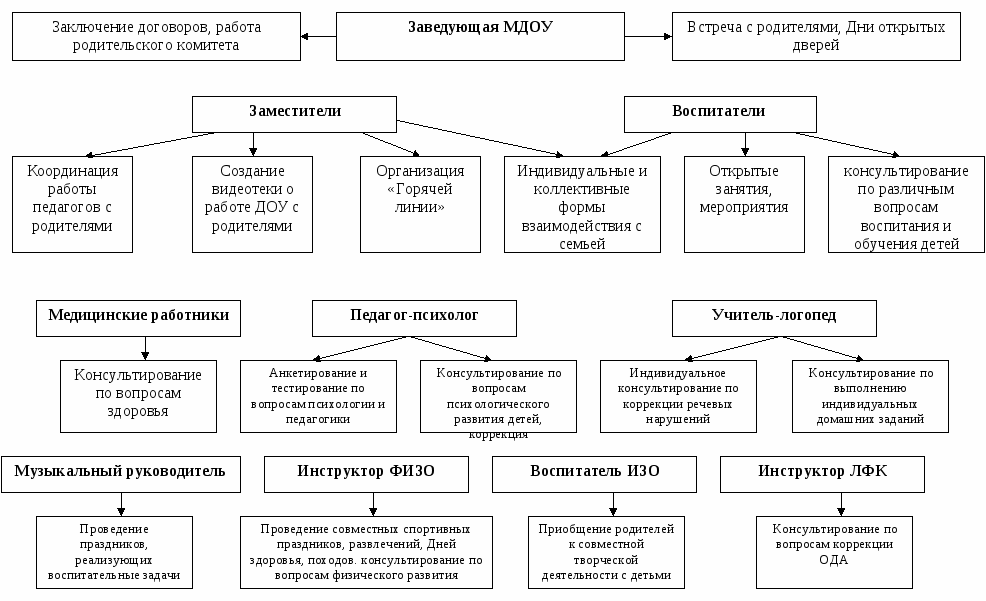 Приложение № 9 - Особенности адаптации ребенка к условиям детского садаС поступлением ребенка в дошкольное учреждение в его жизни происходит множество изменений: строгий режим дня, отсутствие родителей в течение 9 и более часов, новые требования к поведению, постоянный контакт со сверстниками, новое помещение, другой стиль общения. Существуют три фазы адаптационного процесса: 1. Острая фаза - сопровождается разнообразными колебаниями в соматическом состоянии и психическом статусе, что приводит к снижению веса, более частым респираторным заболеваниям, нарушению сна, снижению аппетита, регрессу в речевом развитии; фаза длится в среднем один месяц. 2. Подострая фаза - характеризуется адекватным поведением ребенка, то есть все сдвиги уменьшаются и регистрируются лишь по отдельным параметрам, на фоне замедленного темпа развития, особенно психического, по сравнению со средневозрастными нормами; фаза длится 3 - 5 месяцев. 3. Фаза компенсации- характеризуется ускорением темпа развития, и дети к концу учебного года преодолевают указанную выше задержку в развитии1. Отрицательные эмоции - как правило, встречаются в основном у каждого ребенка, впервые адаптирующегося к новым условиям. Обычно появления различны: от еле уловимых до депрессии. Довольно часто дети выражают свои негативные эмоции палитрой плача: от хныканья до постоянного. Но наиболее информативен приступообразный плач, свидетельствующий о том, что, хоть на время у малыша все негативные эмоции внезапно отступают на последний план в связи с тем, что их оттесняют положительные. Но, к сожалению, все это лишь на время. Чаще всего на время ориентировочной реакции, когда малыш во власти новизны. В палитру плача входит также и «плач за компанию», которым уже почти адаптированный к саду ребенок поддерживает «новичков», пришедших в группу. Обычно дольше всех из отрицательных эмоций у ребенка держится так называемое хныканье, которым он стремиться выразить протест при расставании с родителями, убегающими на работу. 2. Страх - спутник отрицательных эмоций. Впервые придя в детский сад, ребенок во всем видит лишь «скрытую угрозу». Поэтому он много боится, и страх преследует его 2Приложение 7 к образовательной программе дош кольного образования буквально по пятам, гнездится в нем самом. Ребенок боится неизвестной обстановки и встречи с незнакомыми детьми, боится новых воспитателей, а главное того, что мама забудет его, уйдя из детского сада на работу. 3. Гнев — порой на фоне стресса у ребенка вспыхивает гнев, который порывается наружу. Гнев и агрессия могут проявляться даже без повода. 4. Положительные эмоции - противовес отрицательным эмоциям. Обычно в первые дни адаптации они не проявляются совсем или немного выражены в те моменты, когда ребенок находится под действием ориентировочного рефлекса (эффекта новизны). Чем легче адаптируется ребенок, тем раньше проявляются положительные эмоции, возвещающие о завершении адаптационного процесса. 5. Социальные контакты - коммуникабельность ребенка - это положительный момент для успешного исхода адаптационного процесса. Однако в первые дни нахождения в дошкольном учреждении у некоторых малышей утрачивается это свойство. Такие дети замкнуты и нелюдимы, все время стараются держаться обособленно. Подальше от детей и воспитателя. Но как только ребенок сумеет наладить контакты в группе - это и будет важным шагом к завершению всего процесса адаптации. Мальчики 3-5 лет более уязвимы в плане адаптации, чем девочки, поскольку в этот период они больше привязаны к матери и более болезненно реагируют на разлуку с ней. Для эмоционально не развитых детей, адаптация наоборот, происходит легко - у них нет сформированной привязанности к матери. У детей старшего дошкольного возраста может быть нарушена адаптация, если у ребенка: - Есть заболевание, нарушающие работу нервной системы. Например, при СДВГ' дети не внимательны, импульсивны, слишком активны, что является причиной отвержения их окружающими. - Особенности эмоционально- волевой сферы, среди которых можно выделить повышенный уровень тревожности, агрессии, медлительность, застенчивость. - Не сформированности коммуникативных умений, трудности в общении со сверстниками и взрослыми. 6. Познавательная деятельность - также угасает и снижается на фоне стрессовых реакций. Поскольку в дошкольном возрасте ведущей деятельностью является игра, то нередко, ребенок не интересуется игрушками и не желает интересоваться ими в период адаптации. Ребенку не хочется знакомиться со сверстниками, понять, что происходит рядом с ним. 7. Социальные навыки - в состоянии стресса ребенок может «растерять» почти все навыки самообслуживания, которые уже давно усвоил и которыми успешно пользовался дома. Однако же по мере адаптации ребенка к условиям детского сада, он «вспоминал» вдруг забытые, им навыки, вместе с тем усваивал новые. 8. Особенности речи - у некоторых детей на фоне стресса меняется речь. Скудеет словарный запас. В построении предложений ребенок больше использует глаголы, практически не использует существительных. Предложения из многосложных становятся односложными. В ответах на вопросы часто отвечает «да» или «нет». Такая речь - итог тяжелой адаптации. При легкой - она или не изменяется совсем, или описанные изменения касаются ее чуть-чуть. Однако в это время в любом случае затруднено необходимое для возраста ребенка пополнение его активного словарного запаса. 9. Двигательная активность - во время адаптационного периода довольно редко сохраняется в пределах нормы. Ребенок сильно заторможен или, наоборот, гиперактивен. Приложение № 10 - Описание материально – технического обеспечения ПрограммыПриложение № 11 - Обеспеченность методическими материалами, средствами обучения и воспитания Социально – коммуникативное развитие Губанова Н. Ф. Развитие игровой деятельности: Вторая группа раннего возраста. - М.: Мозаика- синтез,2016.- 128с.                                          Губанова Н. Ф. Развитие игровой деятельности: Вторая младшая группа. - М.: Мозаика- синтез,2016.- 128с.                                             Кирюхина Н. В. // "Организация и содержание работы по адаптации детей в ДОУ"// М., 2005 Воспитание сенсорной культуры ребенка от рождения до 6 лет: кн. Для воспитателя / Л .А. Венгер и др./под ред. Л.А. Венгера. - М.: Просвещение. - 144 С                                     Вераксы Н.Е и др. .// Примерная общеобразовательная программа дошкольного образования «От рождения до школы»/. -2 – е изд.; испр. и доп. – М.:МОЗАИКА – СИНТЕЗ,2012. – 336с.                                             Галой Н.Ю. Игровые сеансы с детьми раннего возраста и детско - родительскими парами.  Комплексы игровых упражнений и действий.- Волгоград : Учитель, 2015.- 88с.Солнцева О.В. Дошкольник в мире игры. Сопровождение сюжетных игр детей. – СПб.: Речь, 2010.Крулехт М.В. Дошкольник и рукотворный мир.— СПб.: «ДЕТСТВО- ПРЕСС», 2002.Мосалова Л.Л. Я и мир.- СПб.: «Детство – Пресс», 2009.Буре Р.С. Дошкольник и труд. – СПб.: «Детство – Пресс», 2009.Римашевская Л.С. Развитие сотрудничества старших дошкольников на занятиях. – М.: Педагогическое общество России, 2007.Познавательное развитие ДыбинаО.В. Неизведанное рядом.: Опыты и эксперименты для дошкольников/ Под ред.Дыбиной.- 2-е изд., испр.- М.: ТЦ Сфера, 2015.- 192с .                                                                      Помораева И.А., Позина В.А. Формирование элементарных математических представлений: Вторая группа раннего возраста. - М.: Мозаика- синтез,2016.- 48с. Помораева И.А., Позина В.А. Формирование элементарных математических представлений: Младшая группа - М.: Мозаика- синтез,2016.- 64с. Степанова В.А., Королева И.А. Листок на ладони. - СПб.: «Детство – Пресс», 2003.Воронкевич О.А. Добро пожаловать в экологию! - СПб.: «Детство – Пресс», 2012.Смоленцева А.А., Суворова О.в. Математика в проблемных ситуациях для маленьких детей.- СПб.: «Детство – Пресс», 2010Речевое развитие Гербова В.В. Развитие речи в детском саду: Вторая группа раннего возраста. - М.:Мозаика -Синтез, 2016.-112с.:цв. вкл.Гербова В.В. Развитие речи в детском саду: Младшая группа. - М.:Мозаика -Синтез, 2016.-112с.:цв. ВклКартушина М.Ю.// Забавы для малышей: Театрализованные развлечения для детей 2-3 лет//. – М.: ТЦ Сфера, 2006. – 192 с. (ранний возраст).  Крупенчук О.И. //Ладушки: Пальчиковые игры для малышей//. – СПб.: Издательский Дом “Литера”, 2005. – 32.: ил. – (Серия “Готовимся к школе).Ушакова О.С. Программа развития речи дошкольников.:Сфера,2015.Большева Т.В. Учимся по сказке.- СПб.: «Детство – Пресс», 2001Белоусова Л.Е. Удивительные истории. - СПб.: «Детство – Пресс», 2001.Нищева Н.В. Развитие связной речи у детей дошкольного возраста. - СПб.: «Детство – Пресс», 2009.Художественно – эстетическое развитие Баранова, Е. В. От навыков к творчеству : обучение детей 2-7 лет технике рисования : учебно-методическое пособие / Е. В. Баранова, А. М. Савельева. – Москва : МОЗАИКА-СИНТЕЗ, 2009. – 57, [1] с.Гогоберидзе А.Г., Дергунская В.А. Современные педагогические технологии музыкального воспитания и развития детей раннего и дошкольного возраста.- СПб.: «Детство – Пресс», 2010Комарова Т.С. Занятия по изобразительной деятельности во второй младшей группе детского сада. Конспекты занятий.15.Комарова Т. С. Развитие художественных способностей дошкольноков: для занятий с детьми 3-7 лет. Монография.- Мозаика - Синтез,2016.- 144с.: цв.вкл..Художественное творчество: комплексные занятия. Первая младшая группа/ О.В.Паволова.- Волгоград: Учитель,2015.-142с.Физическое развитие  Анисимова М.С., Хабарова Т.В. Двигательная деятельность детей младшего и среднего дошкольного возраста. - СПб.: «Детство – Пресс», 2011.Николаева Н. Школа мяча. - СПб.:«Детство – Пресс», 2008.Е.В. Сулим  Зимние занятия по физкультуре с детьми 5-7 лет. – М.: ТЦ Сфера, 2011.М.В. Рыбак Плавай как мы! (методика обучения плаванию детей 2-5 лет). – М.: Обруч, 2014I.Целевой раздел31.1.Пояснительная записка31.1.1.Цели и задачи реализации адаптированной Программы для детей ГКП31.1.2.Принципы и подходы к формированию адаптированной Программы31.1.3.Значимые характеристики особенностей развития детей ГКП41.2.Планируемые результаты освоения адаптированной Программы4II.Содержательный раздел72.1.Описание образовательной деятельности в соответствии с направлениями развития ребенка, представленными в пяти образовательных областях, с учетом используемых программ дошкольного образования и методических пособий, обеспечивающих реализацию данного содержания  72.1.1.Социально-коммуникативное развитие82.1.2.Познавательное развитие92.1.3.Речевое развитие92.1.4.Художественно - эстетическое развитие102.1.5.Физическое развитие112.2.Описание вариативных форм, способов, методов и средств реализации адаптированной Программы с учетом возрастных и индивидуальных особенностей воспитанников ГКП, специфики их образовательных потребностей и интересов112.3.Особенности образовательной деятельности разных видов и культурных практик132.4.Способы и направления поддержки детской инициативы142.5.Особенности взаимодействия педагогического коллектива с семьями воспитанников16III.Организационный раздел173.1.Описание материально - технического обеспечения адаптированной Программы173.2.Обеспеченность методическими материалами, средствами обучения 17и воспитания173.3.Распорядок и/или режим дня173.4.Особенности традиционных событий, праздников, мероприятий203.5.Особенности организации развивающей предметно - пространственной среды20IV.Дополнительный раздел224.1.Краткая презентация адаптированной Программы224.2.Перечень приложений к адаптированной Программе22Приложения (№1 по №м11)23-43Программное обеспечение методическое обеспечениеПарциальная программа познавательного развития  воспитанников «Детство с родным городом» РГПУ им А.И. Герцена, 2014г.Примерная общеобразовательная программа дошкольного образования «От рождения до школы»/. -2 – е изд.; испр. и доп. – М.:МОЗАИКА – СИНТЕЗ,2012. – 336с.Радуга    программа   воспитания,   образования   и Р15 развития  детей  от  2  до   7  лет  в условиях  дет.   сада /   [Т. И. Гризик,   Т. Н. Доронова,   Е. В. Соловьёва, С. Г. Якобсон; науч. рук. Е. В. Соловьёва]. — М. : Просвещение,  2010Программа воспитания и обучения в детском саду/Под ред. М.А. Васильевой, В.В. Гербовой, Т.С. Комаровой. -3-е изд., испр. И доп. – М.: Мозаика–Синтез, 2005. – 208 с  Губанова Н. Ф. Развитие игровой деятельности: Вторая группа раннего возраста. - М.: Мозаика- синтез,2016.- 128с.                                          Губанова Н. Ф. Развитие игровой деятельности: Вторая младшая группа. - М.: Мозаика- синтез,2016.- 128с.                                             Кирюхина Н. В. // "Организация и содержание работы по адаптации детей в ДОУ"// М., 2005 Воспитание сенсорной культуры ребенка от рождения до 6 лет: кн. Для воспитателя / Л .А. Венгер и др./под ред. Л.А. Венгера. - М.: Просвещение. - 144 С                                     Вераксы Н.Е и др. .// Примерная общеобразовательная программа дошкольного образования «От рождения до школы»/. -2 – е изд.; испр. и доп. – М.:МОЗАИКА – СИНТЕЗ,2012. – 336с.                                             Галой Н.Ю. Игровые сеансы с детьми раннего возраста и детско - родительскими парами.  Комплексы игровых упражнений и действий.- Волгоград : Учитель, 2015.- 88с.Солнцева О.В. Дошкольник в мире игры. Сопровождение сюжетных игр детей. – СПб.: Речь, 2010.Крулехт М.В. Дошкольник и рукотворный мир.— СПб.: «ДЕТСТВО- ПРЕСС», 2002.Мосалова Л.Л. Я и мир.- СПб.: «Детство – Пресс», 2009.Буре Р.С. Дошкольник и труд. – СПб.: «Детство – Пресс», 2009.Римашевская Л.С. Развитие сотрудничества старших дошкольников на занятиях. – М.: Педагогическое общество России, 2007.Программное обеспечение методическое обеспечениеПарциальная программа познавательного развития  воспитанников «Детство с родным городом» РГПУ им А.И. Герцена, 2014г.Примерная основная общеобразовательная программа дошкольного образования (Проект) «Детский сад 2100» Образовательная программа для детей раннего возраста (2-3 года). Под науч. ред. О.В. Чиндиловой.// Москва., 2012 //http://school2100.Примерная парциальная программа раннего развития "Первые шаги"(1-3 г.) //Психологический институт российской академии образования МГПУ //М., 2014 // http:// www.firo.ruДыбинаО.В. Неизведанное рядом.: Опыты и эксперименты для дошкольников/ Под ред.Дыбиной.- 2-е изд., испр.- М.: ТЦ Сфера, 2015.- 192с .                                                                      Помораева И.А., Позина В.А. Формирование элементарных математических представлений: Вторая группа раннего возраста. - М.: Мозаика- синтез,2016.- 48с. Помораева И.А., Позина В.А. Формирование элементарных математических представлений: Младшая группа - М.: Мозаика- синтез,2016.- 64с. Степанова В.А., Королева И.А. Листок на ладони. - СПб.: «Детство – Пресс», 2003.Воронкевич О.А. Добро пожаловать в экологию! - СПб.: «Детство – Пресс», 2012.Смоленцева А.А., Суворова О.в. Математика в проблемных ситуациях для маленьких детей.- СПб.: «Детство – Пресс», 2010Программное обеспечение методическое обеспечение Примерная общеобразовательная программа дошкольного образования «От рождения до школы»/. -2 – е изд.; испр. и доп. – М.:МОЗАИКА – СИНТЕЗ,2012. – 336с.Радуга    программа   воспитания,   образования   и Р15 развития  детей  от  2  до   7  лет  в условиях  дет.   сада /   [Т. И. Гризик,   Т. Н. Доронова,   Е. В. Соловьёва, С. Г. Якобсон; науч. рук. Е. В. Соловьёва]. — М. : Просвещение,  2010Программа воспитания и обучения в детском саду/Под ред. М.А. Васильевой, В.В. Гербовой, Т.С. Комаровой. -3-е изд., испр. И доп. – М.: Мозаика–Синтез, 2005. – 208 с  Примерная общеобразовательная программа дошкольного образования «От рождения до школы»/. -2 – е изд.; испр. и доп. – М.:МОЗАИКА – СИНТЕЗ,2012. – 336с.Гербова В.В. Развитие речи в детском саду: Вторая группа раннего возраста. - М.:Мозаика -Синтез, 2016.-112с.:цв. вкл.Гербова В.В. Развитие речи в детском саду: Младшая группа. - М.:Мозаика -Синтез, 2016.-112с.:цв. ВклКартушина М.Ю.// Забавы для малышей: Театрализованные развлечения для детей 2-3 лет//. – М.: ТЦ Сфера, 2006. – 192 с. (ранний возраст).  Крупенчук О.И. //Ладушки: Пальчиковые игры для малышей//. – СПб.: Издательский Дом “Литера”, 2005. – 32.: ил. – (Серия “Готовимся к школе).Ушакова О.С. Программа развития речи дошкольников.:Сфера,2015.Большева Т.В. Учимся по сказке.- СПб.: «Детство – Пресс», 2001Белоусова Л.Е. Удивительные истории. - СПб.: «Детство – Пресс», 2001.Нищева Н.В. Развитие связной речи у детей дошкольного возраста. - СПб.: «Детство – Пресс», 2009.Программное обеспечение методическое обеспечениеИ.А. Лыкова «Программа художественного воспитания, обучения и развития детей 2-7 лет» «Цветные ладошки» М:. Карапуз – дидактика. 2007.И.А. Лыкова «Художественный труд в детском саду»  - М.: Цветной мир, 2011Программа воспитания и обучения в детском саду/Под ред. М.А. Васильевой, В.В. Гербовой, Т.С. Комаровой. -3-е изд., испр. И доп. – М.: Мозаика–Синтез, 2005. – 208 с  Баранова, Е. В. От навыков к творчеству : обучение детей 2-7 лет технике рисования : учебно-методическое пособие / Е. В. Баранова, А. М. Савельева. – Москва : МОЗАИКА-СИНТЕЗ, 2009. – 57, [1] с.Гогоберидзе А.Г., Дергунская В.А. Современные педагогические технологии музыкального воспитания и развития детей раннего и дошкольного возраста.- СПб.: «Детство – Пресс», 2010Комарова Т.С. Занятия по изобразительной деятельности во второй младшей группе детского сада. Конспекты занятий.15.Комарова Т. С. Развитие художественных способностей дошкольноков: для занятий с детьми 3-7 лет. Монография.- Мозаика - Синтез,2016.- 144с.: цв.вкл..Художественное творчество: комплексные занятия. Первая младшая группа/ О.В.Паволова.- Волгоград: Учитель,2015.-142с.Программное обеспечение методическое обеспечениеЛ. Д. Глазырина Физическая культура – дошкольникам. Программа и программные требования. – М.: ВЛАДОС, 2001.Л.Н. Волошина Программа и технология физического воспитания детей 5-7 лет. Играйте на здоровье! – М.: АРКТИ, 2004. А.П. Щербак Программа предшкольного образования Физическое развитие детей в детском саду. Ярославль, Академия развития, 2009.Е.К. Воронова  Программа обучения плаванию в детском саду. – Санкт-Петербург: «Детство-пресс», 2003.Анисимова М.С., Хабарова Т.В. Двигательная деятельность детей младшего и среднего дошкольного возраста. - СПб.: «Детство – Пресс», 2011.Николаева Н. Школа мяча. - СПб.:«Детство – Пресс», 2008.Е.В. Сулим  Зимние занятия по физкультуре с детьми 5-7 лет. – М.: ТЦ Сфера, 2011.М.В. Рыбак Плавай как мы! (методика обучения плаванию детей 2-5 лет). – М.: Обруч, 2014Режим.Совместная деятельность взрослого и детей с учетом интеграции образовательных областейСовместная деятельность взрослого и детей с учетом интеграции образовательных областейСовместная деятельность взрослого и детей с учетом интеграции образовательных областейОрганизация развивающей среды  для самостоятельной деятельности детей (центр активности, все помещения группы).Взаимодействие с родителями / социальными партнерами.Режим.Групповая, подгрупповаяИндивидуальная5-7 минОбразовательная деятельность в режимныхмоментах.Организация развивающей среды  для самостоятельной деятельности детей (центр активности, все помещения группы).Взаимодействие с родителями / социальными партнерами.УТРО:8.00 -8.15 СКР, РР, ФР.Прием детей в группу                ЕжедневноБеседы с детьми по их интересам. Ситуация общения воспитателя с детьми и накопление положительного социально – эмоционального опыта.Побуждать ребенка спокойно играть рядом с другими детьми, проявлять любознательность, включаться в общий ритм жизни, осваивать способы ролевого поведения, вступать в ролевой диалог со сверстником, называть свою роль, понимать игровую задачу в дидактических играх и действовать в соответствии с ней. Формировать осторожное и осмотрительное отношение к потенциально опасным для ребенка ситуациям.Создание приветливой и радостной атмосферы при помощи разноцветных шариков, мыльных пузырей, выставки творческих работРабота с документами. Беседы по запросам родителей.8.15- 8.30 СКР, РР, ФР.Сюжетная утренняя гимнастика              ЕжедневноОбращать внимание на индивидуальные особенности детей и необходимость индивидуальной коррекции. Содействовать гармоничному физическому развитию детей.Способствовать становлению и обогащению двигательного опыта: участию в подвижных играх, выполнению основных движений, общеразвивающих упражнений. Включать дыхательные и коррегирующие осанку упражнения. Необходимый спортивный инвентарь: мячи, спортивные коврики, обручи и др.   Работа с документами. Беседы по запросам родителей.8.30 – 9.00.Игровая деятельность, включая сюжетно – ролевую, игры –драматизации, строительно – конструктивные и театрализованные и подвижные игры, самообслуживание и элементарный бытовой труд.                ЕжедневноПостепенно развивать игровой опыт каждого ребенка, учитывая индивидуальные потребности: потребность в уединении, двигательной активности и др.С. – р. игры по замыслу детей. Создавать ситуации, при которых дети задают вопросы «Зачем, почему, как, где?». Развивать речевую активность ребенка. Стимулировать положительно эмоциональное общение ребенка со взрослым  и сверстниками. Центры творческой активности и вся площадь группы. Работа с документами. Беседы по запросам родителей.9.00-9.30Создание образовательных ситуаций включая опыты, эксперименты и наблюдения. Музыкальное, физическое развитие по планам специалистов, занятия спсихологом.Согласно плану образовательной деятельностиИндивидуальный показ по потребности ребенка в результате наблюдения и диагностики.Поощрять  проявления творческой инициативы. Развивать активность и самостоятельность познания, формировать умение описывать предметы по основным свойствам (цвет, форма, размер). Закрепить навыки счета до 10. Закрепляем представление об основных цветах и  геометрических фигурах (круг, овал, квадрат, прямоугольник).  Стимулируем развитие разных видов детского восприятия: зрительного, слухового, осязательного, обонятельного. Стимулируем потребность детей работать вместе, группой, умение договариваться, уступать, делиться, Материалы, необходимые для занятия (см. план образовательной деятельности).Работа с документами. Беседы по запросам родителей.9.30 -10.00Свободная деятельность детей, в том числе, реализация их творческой акивности, обеспечивающей художественно – эстетическое развитие.               ЕжедневноПоощрять опыт каждого ребенка и стимулировать желание к самостоятельному манипулированию с изобразительными материалами.Развивать и поддерживать желание  лепить, рисовать совместно со сверстниками или взрослым.Формировать сенсорный опыт.Развивать умение воспринимать простые художественные формы и желание их воспроизводить.Создавать условия для освоения детьми свойств и возможностей изобразительных материалов и инструментов. Предоставление всех материалов, необходимых для творческой активности ребенка: краски акварельные, гуашь, цветные карандаши, альбом, крупные кисти для рисования, салфетки для промакивания, клей  наглядный материал Работа с документами. Беседы по запросам родителей.ПРОГУЛКА(Подготовка к прогулке, прогулка, возвращение с прогулки)10.00- 11.00Интеграция всех областей.                  ЕжедневноИндивидуальная помощь по потребности ребенка.На основе потешек, поговорок и стихов формируем умение самостоятельно одеваться и раздеваться, складывать свою одежду в шкафчик, убирать за собой, Знакомим с функцией рук – наших помощников. Способствуем развитию волевых усилий, умению вести себя спокойно во время одевания, ждать товарища, строиться в пары.Вовлекать исследовательскую деятельность по изучению живой и неживой природы.Участок для прогулок и весь необходимый инвентарь.Работа с документами. Беседы по запросам родителей.    Родители являются полноправным участникам образовательных отношений, а именно: организаторами и участниками: акций, ассамблей, вечеров музыки и поэзии, семейных гостиных, фестивалей, семейных клубов, вечеров вопросов и ответов, студий, праздников, прогулок, экскурсий, проектной деятельности, семейных театров, конференций (в том числе и онлайн-конференции), родительских собраний (общие детсадовских, районных, городских, краевых), родительских и педагогических чтений.     Информацию о результатах образовательной деятельности по реализации Программы, можно узнать из: ежедневных мини-отчётов; через сайт Организации информационные стенды; из личных бесед с педагогами. С текстом образовательной программы дошкольного образования можно ознакомиться на сайте МБДОУ №333  Образовательная область развитияДетская деятельностьФормы организации детской деятельности123Физическое развитиеДвигательная (овладение основными видами движения)Подвижные дидактические игрыПодвижные игры с правиламиИгровые упражненияСоревнованияСоциально –коммуникативное  развитиеИгровая (сюжетно –ролевая игра  как ведущая игра, игры с правилами и другие)Сюжетные игрыИгры с правиламиСоциально –коммуникативное  развитиеКоммуникативная (общение и взаимодействие со взрослыми  и сверстниками)БеседыСитуативный разговорРечевая ситуацияСоставление и отгадывание загадокСюжетные игрыИгры с правиламиСоциально –коммуникативное  развитиеСамообслуживание и элементарный бытовой  труд  (в помещении и на улице)Совместные действияДежурствоПоручениеЗаданиеРеализация проектовХудожественно - эстетическое развитиеИзобразительная (рисование, лепка, аппликация)Мастерская по изготовлениюпродуктов детского творчестваРеализация проектовХудожественно - эстетическое развитиеМузыкальная (восприятие и понимание смысла музыкальных произведений, пение, музыкально – ритмические движения, игры на детских  музыкальных инструментах)СлушаниеИсполнениеИмпровизацияЭкспериментированиеПодвижные игры (с музыкальным сопровождением)Музыкально – дидактическая играХудожественно - эстетическое развитиеВосприятие художественной литературы и фольклораЧтениеОбсуждениеРазучиваниеХудожественно - эстетическое развитиеКонструирование  из разного  материала(строительного материала, конструкторов, модулей, бумаги, природного материала и др.)Мастерская по изготовлениюпродуктов детского творчестваРеализация проектовСюжетные игрыПознавательное развитиеПознавательно – исследовательская(исследование объектов окружающего мира и экспериментирование с ними)НаблюдениеЭкскурсияРешение проблемных ситуацийЭкспериментированиеКоллекционированиеМоделированиеРеализация проектаИгры с правиламиРечевое развитиеКоммуникативная (общение и взаимодействие со взрослыми  и сверстниками)БеседыСитуативный разговорРечевая ситуацияСоставление и отгадывание загадокСюжетные игрыИгры с правиламиРежим.Совместная деятельность взрослого и детей с учетом интеграции образовательных областейСовместная деятельность взрослого и детей с учетом интеграции образовательных областейСовместная деятельность взрослого и детей с учетом интеграции образовательных областейОрганизация развивающей среды  для самостоятельной деятельности детей (центр активности, все помещения группы).Взаимодействие с родителями / социальными партнерами.Режим.Групповая, подгрупповаяИндивидуальная5-7 минОбразовательная деятельность в режимныхмоментах.Организация развивающей среды  для самостоятельной деятельности детей (центр активности, все помещения группы).Взаимодействие с родителями / социальными партнерами.УТРО:8.00 -8.15 СКР, РР, ФР.Прием детей в группу                ЕжедневноБеседы с детьми по их интересам. Ситуация общения воспитателя с детьми и накопление положительного социально – эмоционального опыта.Побуждать ребенка спокойно играть рядом с другими детьми, проявлять любознательность, включаться в общий ритм жизни, осваивать способы ролевого поведения, вступать в ролевой диалог со сверстником, называть свою роль, понимать игровую задачу в дидактических играх и действовать в соответствии с ней. Формировать осторожное и осмотрительное отношение к потенциально опасным для ребенка ситуациям.Создание приветливой и радостной атмосферы при помощи разноцветных шариков, мыльных пузырей, выставки творческих работРабота с документами. Беседы по запросам родителей.8.15- 8.30 СКР, РР, ФР.Сюжетная утренняя гимнастика              ЕжедневноОбращать внимание на индивидуальные особенности детей и необходимость индивидуальной коррекции. Содействовать гармоничному физическому развитию детей.Способствовать становлению и обогащению двигательного опыта: участию в подвижных играх, выполнению основных движений, общеразвивающих упражнений. Включать дыхательные и коррегирующие осанку упражнения. Необходимый спортивный инвентарь: мячи, спортивные коврики, обручи и др.   Работа с документами. Беседы по запросам родителей.8.30 – 9.00.Игровая деятельность, включая сюжетно – ролевую, игры –драматизации, строительно – конструктивные и театрализованные и подвижные игры, самообслуживание и элементарный бытовой труд.                ЕжедневноПостепенно развивать игровой опыт каждого ребенка, учитывая индивидуальные потребности: потребность в уединении, двигательной активности и др.С. – р. игры по замыслу детей. Создавать ситуации, при которых дети задают вопросы «Зачем, почему, как, где?». Развивать речевую активность ребенка. Стимулировать положительно эмоциональное общение ребенка со взрослым  и сверстниками. Центры творческой активности и вся площадь группы. Работа с документами. Беседы по запросам родителей.9.00-9.30Создание образовательных ситуаций включая опыты, эксперименты и наблюдения. Музыкальное, физическое развитие по планам специалистов, занятия спсихологом.Согласно плану образовательной деятельностиИндивидуальный показ по потребности ребенка в результате наблюдения и диагностики.Поощрять  проявления творческой инициативы. Развивать активность и самостоятельность познания, формировать умение описывать предметы по основным свойствам (цвет, форма, размер). Закрепить навыки счета до 10. Закрепляем представление об основных цветах и  геометрических фигурах (круг, овал, квадрат, прямоугольник).  Стимулируем развитие разных видов детского восприятия: зрительного, слухового, осязательного, обонятельного. Стимулируем потребность детей работать вместе, группой, умение договариваться, уступать, делиться, Материалы, необходимые для занятия (см. план образовательной деятельности).Работа с документами. Беседы по запросам родителей.9.30 -10.00Свободная деятельность детей, в том числе, реализация их творческой акивности, обеспечивающей художественно – эстетическое развитие.               ЕжедневноПоощрять опыт каждого ребенка и стимулировать желание к самостоятельному манипулированию с изобразительными материалами.Развивать и поддерживать желание  лепить, рисовать совместно со сверстниками или взрослым.Формировать сенсорный опыт.Развивать умение воспринимать простые художественные формы и желание их воспроизводить.Создавать условия для освоения детьми свойств и возможностей изобразительных материалов и инструментов. Предоставление всех материалов, необходимых для творческой активности ребенка: краски акварельные, гуашь, цветные карандаши, альбом, крупные кисти для рисования, салфетки для промакивания, клей  наглядный материал Работа с документами. Беседы по запросам родителей.ПРОГУЛКА(Подготовка к прогулке, прогулка, возвращение с прогулки)10.00- 11.00Интеграция всех областей.                  ЕжедневноИндивидуальная помощь по потребности ребенка.На основе потешек, поговорок и стихов формируем умение самостоятельно одеваться и раздеваться, складывать свою одежду в шкафчик, убирать за собой, Знакомим с функцией рук – наших помощников. Способствуем развитию волевых усилий, умению вести себя спокойно во время одевания, ждать товарища, строиться в пары.Вовлекать исследовательскую деятельность по изучению живой и неживой природы.Участок для прогулок и весь необходимый инвентарь.Работа с документами. Беседы по запросам родителей.Младший и средний возрастСтарший возрастСентябрь Сентябрь 1.Детский сад, детский сад, ты ребятам очень рад!2. Осень, осень золотая! Много, много урожая! (овощи)3. Осень, осень золотая! Много, много урожая! (фрукты)4. Страна Светофория. (ПДД)Детский сад, детский сад, ты ребятам очень рад! Осень, осень золотая! Много, много урожая!В гостях у Лесовичка. (грибы, ягоды) Страна Светофория. (ПДД)ОктябрьОктябрьДом, в котором я живу. Двор, в котором я играю!Все профессии нужны, все профессии важны!День рождения Колобка. Осень кистью разукрасила все листья!Город есть на Енисее – Красноярском он зовется.Все профессии нужны, все профессии важны!Откуда пришел Хлеб! (на полях Красноярского края)Художница Осень.НоябрьНоябрьТы мой друг и я твой друг, дружат дети все вокруг.Кукла готовит обед. (посуда)Я приехал в новый дом, переставил мебель в нем! (мебель)В кругу моей семьи.Люблю, тебя моя Россия! (малые народности Красноярского края)Мир предметов и техники (бытовая техника)Я приехал в новый дом, переставил мебель в нем! (мебель)В кругу моей семьи (генеалогическое древо, семейные традиции)ДекабрьДекабрьСнег ложится на дома. К нам опять пришла Зима! Синичкина столовая.Новый год у ворот – Дед Мороз к нам идет!Зимнее путешествие – новогодний карнавал.Снег ложится на дома. К нам опять пришла Зима!Синичкина столовая (зимующие, перелетные птицы)В поисках Деда Мороза (традиции празднования Нового года в разных странах)Зимнее путешествие – новогодний карнавал.ЯнварьЯнварьКоляда (театрализованное развлечение)Зимние забавыВ гостях у умки. (животные севера)Коляда (театрализованное развлечение)Чтобы сильным быть – надо спорт любить (зимние вида спорта, спортивные достижения спортсменов красноярцев)Путешествие на северный полюс. (животные севера)ФевральФевральРыбка, рыбка, где живешь (жители морей и океанов).В гостях у сказки. (приобщение к русской народной сказке)Мы едем, едем, едем… (виды транспорта)Папа может, папа может, все что угодно…Рыбка, рыбка, где живешь (обитатели водоемов Красноярского края).У Лукоморья дуб зеленый (знакомство с творчеством А.С. Пушкина)Изобретения человека. (виды транспорта, его модификации).Наша армия сильная, защищает нас она.МартМартВесенний день 8-ое Марта!К нам пришла Весна-красна.Жили у бабуси два кота и гуси (домашние животные и птицы)Волшебство театра. (неделя театрализованной деятельности).Весенний день 8-ое Марта!Опять Весна – журчат ручьи (8 марта, приметы).Мой дом, моя страна, моя планета (день Земли).Волшебство театра. (неделя театрализованной деятельности).АпрельАпрельПутешествие в весенний лес (дикие животные).Наша дружная семья.Быть здоровыми хотим.Оранжерея на подоконнике. (комнатные растения)Путешествие в весенний лес (дикие животные).Космическое путешествие.Быть здоровыми хотим.Оранжерея на подоконнике. (комнатные растения) МайМайДавайте жить дружно…На лужочек мы пойдем и ромашек соберем. (полевые цветы)Кто построил дом в траве? (насекомые)Солнце воздух и вода наши лучшие друзья.Нужен мир на всей планете. Нужен взрослым он и детям. (день Победы)В гости к хозяйке луга (полевые и лекарственные растения красноярского края)Кто построил дом в траве? (насекомые)Солнце воздух и вода наши лучшие друзья. (погодные изменения, летние игры)Возраст Острая фаза Подострая фазаФаза компенсации2-3- года Отрицательные эмоции, много и длительно плачет. Может быть невротическая рвота, нарушение стула. Может возникнуть стойкий отказ от еды. Отношение к близким эмоционально- возбужденное. Детей избегает или сторонится, возможна агрессия. Засыпает плохо, сон короткий, вскрикивает, плачет во сне, просыпается со слезамиНастроение не устойчивое, плаксивость в течение дня. Отказывается от еды. Отношение к близким эмоционально- возбужденное (плачь, крик, при расставании и встречи). Отношение к детям безразличное, но может быть и заинтересованное. Речевая активность замедленная. Избирательность в отношении со взрослыми. Засыпает плохо. Сон кратковременныйНастроение бодрое, в сочетании с утренним плачем. Нормально ест. Отношение с близкими взрослыми не нарушаются, ребенок поддается ритуалам прощания, быстро отвлекается, его интересуют другие взрослые. Отношение к детям заинтересованное. Речь затормаживается, но ребенок может выполнить просьбы взрослого. Засыпает быстро, сон спокойный3-4 годаОтрицательные эмоции, плачет, завет маму, боится отойти от того места, куда его поставили, положительных эмоций нет. Чаще стоит один или ходит за воспитателем, не интересуется игрушками, не пользуется навыками самообслуживания, сон беспокойный, кратковременный, аппетит отсутствуетНе плачет, заторможен, стоит или сидит один, положительные эмоции проявляются редко. Играет в знакомые игры один, не проявляет интереса к сверстникам. Сон беспокойный, кратковременный, аппетит снижен Проявляет желание участвовать в совместных играх. Выбирает партнера по интересу. Скучает по родным, иногда плачет, при расставании по утрам. Режим соблюдает. Сон более спокойный. Аппетит избирательный.Функциональное назначение Оборудование • Организация и проведение режимных моментов; • Совместная со взрослым и самостоятельная деятельность детей; • Организация непрерывной образовательной деятельности в соответствии с Программой.Детская мебель для практической деятельности; • Оборудование и атрибуты для организации сюжетно-ролевых игр в соответствии с возрастной группой детей; • Центры активности детей (экологический, конструирования, театральный, математики, сенсорный, речевой и т.д.);